Ηράκλειο 27/9/2017ΑΡΙΘΜΟΣ ΔΙΑΚΗΡΥΞΗΣ: 12287Επαναπροκήρυξη συνοπτικού διαγωνισμού για την προμήθεια και εγκατάσταση ηλιακών συλλεκτών για θέρμανση νερού κολυμβητικής δεξαμενής στο Αθλητικό Κέντρο της Πανεπιστημιούπολης Ηρακλείου, περιοχή Βουτών.Το Πανεπιστήμιο Κρήτης, έχοντας υπόψη:Α. Τις διατάξεις, όπως αυτές ισχύουν :Του Ν.Δ.87/73, του Ν.Δ. 114/74 του Ν.259/76 και της λοιπής νομοθεσίας του Παν/μίου Κρήτης,Του Ν.1268/82 «Περί της δομής και λειτουργίας των ΑΕI» όπως ισχύει σήμερα,Toυ N. 4009/2011 (ΦΕΚτ.Α’ 195/2011) «Δομή, λειτουργία, διασφάλιση της ποιότητας των σπουδών και διεθνοποίηση των ανωτάτων εκπαιδευτικών ιδρυμάτων», όπως ισχύει σήμερα, Του Π.Δ. 496/1974 «Περί λογιστικού ΝΠΔΔ», όπως ισχύει σήμερα,Του Ν.4270/28-6-2014 (ΦΕΚ τ.Α΄143/28-6-2014) Αρχές δημοσιονομικής διαχείρισης και εποπτείας (ενσωμάτωση της Οδηγίας 2011/85/ΕΕ) – δημόσιο λογιστικό και άλλες διατάξεις,Του άρθρου 4 του Π.Δ. 118/07 (Φ.Ε.Κ. 150/Α') «Κανονισμός Προμηθειών Δημοσίου»,Του Ν. 3861/2010 (Φ.Ε.Κ. 112/Α') «Ενίσχυση της διαφάνειας με την υποχρεωτική ανάρτηση νόμων και πράξεων των κυβερνητικών, διοικητικών και αυτοδιοικητικών οργάνων στο διαδίκτυο "Πρόγραμμα Διαύγεια" και άλλες διατάξεις» καθώς και η τροποποίηση αυτού με το άρθρο 23 του Ν. 4210/13 (Φ.Ε.Κ. 254/Α'/21-11-2013),Του Ν. 4013/2011 (ΦΕΚ 204/Α') «Σύσταση ενιαίας Ανεξάρτητης Αρχής Δημοσίων Συμβάσεων και Κεντρικού Ηλεκτρονικού Μητρώου Δημοσίων Συμβάσεων - Αντικατάσταση του έκτου κεφαλαίου του ν. 3588/2007 (πτωχευτικός κώδικας) - Προπτωχευτική διαδικασία εξυγίανσης και άλλες διατάξεις»,Του Π.Δ. 80/2016 (ΦΕΚ τ.Α΄ 145/05-08-2016) «Ανάληψη υποχρεώσεων από τους Διατάκτες»,Του Π.Δ 136/2011 (ΦΕΚ τ.Α΄ 267/31-12-2011) «Καθορισμός κατώτατου ύψους των δαπανών  που ελέγχονται  από το Ελεγκτικό Συνέδριο», όπως τροποποιείται με το ΠΔ 87/2014,Του Ν. 4412/2016 (ΦΕΚ τ.Α’ 147/8-8-2016) «Δημόσιες Συμβάσεις Έργων, Προμηθειών και Υπηρεσιών (Προσαρμογή στις Οδηγίες 2014/24/ΕΕ και 2014/25/ΕΕ)»,Toυ N. 4250/2014 (ΦΕΚ 74/Α'/26.3.2014)«Διοικητικές Απλουστεύσεις ... και λοιπές ρυθμίσεις»,«Ν. 4485/2017 (ΦΕΚ Α’ 114/04.08.2017) Οργάνωση και λειτουργία της ανώτατης εκπαίδευσης, ρυθμίσεις για την έρευνα και άλλες διατάξεις.»Β. Τις αποφάσεις:Την Απόφαση υπ’ αριθμ.6/10-2-2016 (ΦΕΚ  τ ΥΟΔΔ 82/18-02-2016) και την υπ’ αριθμ. πρωτ. 31460/Ζ1/23-02-2016 (ΑΔΑ: ΨΡΙ24653ΠΣ-Υ1Κ) διαπιστωτική πράξη της Αναπληρώτριας Υπουργού Παιδείας ΄Ερευνας και Θρησκευμάτων, όπου  διαπιστώνεται ότι ο Καθηγητής Οδυσσέας Ζώρας έχει εκλεγεί ως Πρύτανης του Πανεπιστημίου Κρήτης,Την απόφαση υπ. αριθμ. 15/2-3-2016  (ΦΕΚτ.Β΄ 617/8-3-2016), σχετικά με τον ορισμό Αναπληρωτών Πρύτανη και μεταβίβαση αρμοδιοτήτων στους Αναπληρωτές Πρύτανη του Πανεπιστημίου Κρήτης και καθορισμού της σειράς αναπλήρωσης αυτών,Την απόφαση υπ. αριθμ. 7/6-3-2017  (ΦΕΚτ.Β’ 979/23-3-2017), περί απαλλαγής από τα καθήκοντα λόγω παραίτησης του καθ. Γεωργίου Τσιρώνη και ορισμό του καθ. Παναγιώτη Τσακαλίδη ως Αναπληρωτή Πρύτανη Οικονομικού Προγραμματισμού, Υποδομών και Ανάπτυξης του Πανεπιστημίου Κρήτης, μεταβίβαση αρμοδιοτήτων και καθορισμού της σειράς αναπλήρωσης του Πρύτανη,Την απόφαση υπ. αριθμ. 15091 (ΦΕΚτ.Β΄ 644/21-3-2013) περί «… συστάσεως εσωτερικού οργάνου του Πανεπιστημίου Κρήτης με τίτλο Πρυτανικό Συμβούλιο Πανεπιστημίου Κρήτης..»,Το αναρτημένο και εγκεκριμένο αίτημα στο Μητρώο Δημοσίων Συμβάσεων, με ΑΔΑΜ : 17REQ001764909 2017-07-27Την υπ’ αρ. πρωτ. 10215/26-07-2017 με ΑΔΑ 7ΛΖΞ469Β7Γ-Γ7Ψ απόφαση της Συγκλήτου του Πανεπιστημίου Κρήτης σχετικά με την έγκριση της προκήρυξης του διαγωνισμού, Τις πιστώσεις του προϋπολογισμού Δημοσίων Επενδύσεων του Πανεπιστημίου Κρήτης ΣΑΕ 2014ΣΕ54600012,Την υπ’ αρ. πρωτ. 11896/20-9-2017 με ΑΔΑ 69Ο8469Β7Γ-Ε21 απόφαση της Συγκλήτου του Πανεπιστημίου Κρήτης σχετικά με την έγκριση της επαναπροκήρυξης διαγωνισμούΕΠΑΝΑΠΡΟΚΗΡΥΣΣΕΙΣυνοπτικό  διαγωνισμό με σφραγισμένες προσφορές, για την προμήθεια και εγκατάσταση ηλιακών συλλεκτών για θέρμανση νερού κολυμβητικής δεξαμενής στο Αθλητικό Κέντρο της Πανεπιστημιούπολης Ηρακλείου, περιοχή Βουτών με κριτήριο κατακύρωσης την πλέον συμφέρουσα από οικονομική άποψη προσφορά μόνο βάσει τιμής. Προϋπολογισμός δαπάνης 60.000,00€ συμπεριλαμβανομένου του ΦΠΑ(48.387,10€ +11.612,90€ ΦΠΑ = 60.000,00€).Ο διαγωνισμός αποτελείται από ένα τμήμα και τα είδη του τμήματος είναι αυτά που περιγράφονται στην «ΤΕΧΝΙΚΗ ΠΕΡΙΓΡΑΦΗ». Προσφορές που θα υποβληθούν θα πρέπει να είναι για το σύνολο των ειδών του τμήματος και δεν θα πρέπει να υπερβαίνουν τον προϋπολογισμό του.Ο διαγωνισμός θα διεξαχθεί την Τρίτη 10/10/2017 και ώρα 10:00π.μ.στα γραφεία της Υποδιεύθυνσης της Οικονομικής Διαχείρισης του Πανεπιστημίου Κρήτης, στο Τμήμα Προμηθειών - κτήριο Διοίκησης – Πανεπιστημιούπολη Βουτών στο Ηράκλειο, ενώπιον της αρμόδιας Επιτροπής που θα έχει συσταθεί, ειδικά για το σκοπό αυτό.Οι ενδιαφερόμενοι για να συμμετάσχουν στο διαγωνισμό θα πρέπει να καταθέσουν οι ίδιοι ή οι νόμιμοι εκπρόσωποί τους, με απόδειξη, την προσφορά μαζί με τα δικαιολογητικά που ζητούνται έως και την προηγούμενη της διεξαγωγής του διαγωνισμού, δηλ. στις 9/10/2017 ημέρα Δευτέρα και ώρα 14:00 στην παρακάτω διεύθυνση:ΠΑΝΕΠΙΣΤΗΜΙΟ ΚΡΗΤΗΣΥΠΟΔΙΕΥΘΥΝΣΗ ΟΙΚΟΝΟΜΙΚΗΣ ΔΙΑΧΕΙΡΙΣΗΣΤΜΗΜΑ ΠΡΟΜΗΘΕΙΩΝ ΚΤΗΡΙΟ ΔΙΟΙΚΗΣΗΣ – ΠΕΡΙΟΧΗ ΒΟΥΤΩΝ70013 Ηράκλειο ΚρήτηΗ προσφορά μπορεί, με ευθύνη του υποψηφίου, να υποβληθεί και με συστημένη ταχυδρομική επιστολή ή courier που θα απευθύνεται στην Υποδιεύθυνση Οικονομικής Διαχείρισης του Πανεπιστημίου Κρήτης στο Ηράκλειο και με τις ίδιες κατά τα παραπάνω ενδείξεις. Όσες προσφορές υποβληθούν με αυτό τον τρόπο, θα πρέπει να περιέλθουν στην Υπηρεσία μέχρι την προηγούμενη της ημερομηνίας του διαγωνισμού.Προσφορές που είτε υποβλήθηκαν μετά την καθορισμένη ημερομηνία και ώρα, είτε ταχυδρομήθηκαν έγκαιρα αλλά έφθασαν στην αρμόδια υπηρεσία του Αναθέτοντα μετά την καθορισμένη ημερομηνία και ώρα, θεωρούνται εκπρόθεσμες και επιστρέφονται χωρίς να αποσφραγιστούν. Στο φάκελο κάθε προσφοράς πρέπει να αναγράφονται ευκρινώς :Η λέξη «ΠΡΟΣΦΟΡΑ»Ο πλήρης τίτλος της αρμόδιας υπηρεσίας που διενεργεί το διαγωνισμό (Πανεπιστήμιο Κρήτης Υποδ/νση Οικονομικής Διαχείρισης Τμήμα Προμηθειών)Ο αριθμός της διακήρυξηςΗ ημερομηνία διενέργειας του διαγωνισμούΤα στοιχεία του συμμετέχοντος (τίτλος εταιρείας – ονοματεπώνυμο, διεύθυνση, τηλέφωνο επικοινωνίας, Ηλεκτρονικό Ταχυδρομείο (e- mail)Μέσα στον κυρίως φάκελο τοποθετούνται σε χωριστό φάκελο όλα τα δικαιολογητικά συμμετοχής. Τα τεχνικά στοιχεία της προσφοράς, τοποθετούνται σε χωριστό φάκελο, μέσα στον κυρίως φάκελο, µε την ένδειξη «Τεχνική προσφορά». Οι υποψήφιοι υποχρεούνται να καταθέσουν την τεχνική προσφορά και σε ηλεκτρονική μορφή, (σε ψηφιακό μέσο) το οποίο θα εμπεριέχεται μέσα στο φάκελο της τεχνικής προσφοράς. Σε περίπτωση ύπαρξης διαφορών μεταξύ των αντιτύπων της τεχνικής προσφοράς ή των πινάκων που θα υποβληθούν σε ψηφιακό μέσο με εκείνους της τεχνικής προσφοράς, ισχύουν τα αναγραφόμενα στο αντίτυπο που φέρει την ένδειξη «ΠΡΩΤΟΤΥΠΟ». Οι προσφορές υποβάλλονται σύμφωνα και στα οριζόμενα στο Παράρτημα Β.Η μορφή ξεχωριστών φακέλων για τα δικαιολογητικά συμμετοχής και την τεχνική προσφορά γίνεται για διευκόλυνση της επιτροπής και δεν συνιστά λόγο απόρριψης της προσφοράς. Αντίθετα, τα οικονομικά στοιχεία της προσφοράς τοποθετούνται, επί ποινή απορρίψεως, σε χωριστό σφραγισμένο φάκελο, επίσης μέσα στον κυρίως φάκελο, µε την ένδειξη «Οικονομική προσφορά». Οι προσφορές θα πρέπει να αφορούν στα ζητούμενα  είδη όπως αυτά ορίζονται στο Παράρτημα Γ’.Αντιπροσφορές δε γίνονται δεκτές. Σε περίπτωση υποβολής τους απορρίπτονται ως απαράδεκτες.Η αρμόδια επιτροπή μπορεί να καλεί τους προσφέροντες να διευκρινίζουν ή να συμπληρώνουν τα έγγραφα ή τα δικαιολογητικά συμμετοχής που έχουν υποβάλει. Η πιο πάνω διευκρίνιση ή η συμπλήρωση αφορά µόνο  στις ασάφειες, επουσιώδεις πλημμέλειες ή πρόδηλα τυπικά σφάλματα που επιδέχονται διόρθωση ή συμπλήρωση, ιδίως δε παράλειψη μονογραφών, διακεκομμένη αρίθμηση και σήμανση του φακέλου και των υποφακέλων των προσφορών ή αιτήσεων συμμετοχής, λεκτικές και φραστικές αποκλίσεις των εγγράφων της προσφοράς από την ορολογία των εγγράφων της σύμβασης, που δεν επιφέρουν έννομες συνέπειες ως προς το περιεχόμενο τους και δεν προσδίδουν αθέμιτο ανταγωνιστικό πλεονέκτημα στη συγκεκριμένη προσφορά σε σχέση µε τις λοιπές.Η κατάθεση προσφοράς τεκμαίρει την αποδοχή πλήρως και ανεπιφυλάκτως από τον προσφέροντα, όλων των όρων και των τεχνικών προδιαγραφών του διαγωνισμού, εφόσον δεν έχουν ασκηθεί σχετικές ενστάσεις κατά της παρούσας διακήρυξης.5.Το σώμα της Διακήρυξης αναρτάται στη ∆ΙΑΥΓΕΙΑ (https://diavgeia.gov.gr), στο Κ.Η.Μ.∆.Η.Σ. (http://www.eprocurement.gov.gr) και στον ιστοχώρο του Πανεπιστημίου Κρήτης  (www.uoc.gr).6.Κατά τα λοιπά ο διαγωνισμός θα γίνει, σύμφωνα µε τα παρακάτω παραρτήματα που επισυνάπτονται στην παρούσα και αποτελούν αναπόσπαστο μέρος αυτής:ΠΑΡΑΡΤΗΜΑ Α΄ : Όροι διακήρυξης,ΠΑΡΑΡΤΗΜΑ Β΄ : Τρόπος σύνταξης των προσφορώνΠΑΡΑΡΤΗΜΑ Γ’ : Τεχνική ΠεριγραφήΠΑΡΑΡΤΗΜΑ Δ΄ : Υποδείγματα πινάκων Τεχνικής και  Οικονομικής Προσφοράς ΠΑΡΑΡΤΗΜΑ Ε’ : Υπεύθυνη Δήλωση – Τ.Ε.Υ.Δ.Τυχόν διευκρινήσεις σχετικά µε τους όρους της Διακήρυξης και αντίγραφα αυτής θα παρέχονται από το τμήμα Προμηθειών της Υποδιεύθυνσης της Οικονομικής Διαχείρισης του Πανεπιστημίου Κρήτης στο Ηράκλειο, Κτήριο Διοίκησης, Πανεπιστημιούπολη Βουτών Ηράκλειο, και στο τηλέφωνο (2810) 393142.Για επιπλέον πληροφορίες τεχνικής φύσεως οι ενδιαφερόμενοι μπορούν να απευθύνονται στον κ. Φραγκουλιδάκη  στο τηλ. 2810 39311.Για επίσκεψη στο χώρο οι ενδιαφερόμενοι μπορούν να απευθύνονται στους κ. Καρκαβάτσο τηλ.  2810394007 – 2810394006 και κ. Φραγκιαδούλη τηλ. 2810394007 – 2810394659.Ο Αναπληρωτής Πρύτανητου Πανεπιστημίου ΚρήτηςΠαναγιώτης ΤσακαλίδηςΠΑΡΑΡΤΗΜΑΤΑΠΑΡΑΡΤΗΜΑ Α’ΟΡΟΙ ΔΙΑΚΗΡΥΞΗΣΜΑΤΑΙΩΣΗ ΔΙΑΓΩΝΙΣΜΟΥ Η Αναθέτουσα Αρχή, με ειδικά αιτιολογημένη απόφασή της, μετά από γνώμη του αρμοδίου οργάνου, διατηρεί το δικαίωμα να αποφασίσει τη ματαίωση της διαδικασίας που διενεργεί με την παρούσα προκήρυξη στις περιπτώσεις που προβλέπονται στο άρθρο 106 του Ν. 4412/2016. ΑΠΟΡΡΙΨΗ ΠΡΟΣΦΟΡΩΝ Η αναθέτουσα αρχή με βάση τα αποτελέσματα του ελέγχου και της αξιολόγησης των προσφορών, απορρίπτει, σε κάθε περίπτωση, προσφορά για τους λόγους που ορίζονται στο άρθρο 91 του Ν. 4412/2016. ΛΟΙΠΕΣ ΥΠΟΧΡΕΩΣΕΙΣ ΑΝΑΔΟΧΟΥ 1. Ο Ανάδοχος δε δικαιούται να εκχωρεί τη σύμβαση σε οποιοδήποτε τρίτο, ούτε να αναθέτει, μετά την ανάθεση της σύμβασης, υπεργολαβικά σε τρίτους μέρος ή το σύνολο του αντικειμένου της Σύμβασης, ούτε να υποκαθίσταται από τρίτο. 2. Ο Ανάδοχος σε περίπτωση παράβασης οποιουδήποτε όρου της Σύμβασης ή της Διακήρυξης ή της Προσφοράς του, έχει υποχρέωση να αποζημιώσει την Αναθέτουσα Αρχή ή και τον Κύριο του Έργου ή και το Ελληνικό Δημόσιο, για κάθε θετική και αποθετική ζημία που προκάλεσε με αυτήν την παράβαση εξ οιασδήποτε αιτίας και αν προέρχεται, αλλά μέχρι το ύψος του ποσού της Σύμβασης. 3. Σε περίπτωση που ο Ανάδοχος είναι Ένωση/ Κοινοπραξία, τα Μέλη που αποτελούν την Ένωση/ Κοινοπραξία, θα είναι από κοινού και εις ολόκληρον υπεύθυνα έναντι της Αναθέτουσας Αρχής για την εκπλήρωση όλων των απορρεουσών από τη Διακήρυξη υποχρεώσεών τους μέχρι πλήρους εκτέλεσης της σύμβασης. Τυχόν υφιστάμενες μεταξύ τους συμφωνίες περί κατανομής των ευθυνών τους έχουν ισχύ μόνον στις εσωτερικές τους σχέσεις και σε καμία περίπτωση δεν δύνανται να προβληθούν έναντι της Αναθέτουσας Αρχής ως λόγος απαλλαγής του ενός Μέλους από τις ευθύνες και τις υποχρεώσεις του άλλου ή των άλλων Μελών για την ολοκλήρωση του Έργου. 4. Σε περίπτωση που ο Ανάδοχος είναι Ένωση/ Κοινοπραξία και κατά τη διάρκεια της εκτέλεσης της Σύμβασης, οποιαδήποτε από τα Μέλη της Ένωσης/ Κοινοπραξίας, εξαιτίας ανικανότητας για οποιοδήποτε λόγο ή λόγω ανωτέρας βίας, δεν μπορεί να ανταποκριθεί στις υποχρεώσεις του, τα υπόλοιπα Μέλη συνεχίζουν να έχουν την ευθύνη ολοκλήρωσης της Σύμβασης με τους ίδιους όρους.  5. Σε περίπτωση λύσης, πτώχευσης, ή θέσης σε καθεστώς αναγκαστικής διαχείρισης ή ειδικής εκκαθάρισης ενός εκ των μελών που απαρτίζουν τονΑνάδοχο, η Σύμβαση εξακολουθεί να υφίσταται και οι απορρέουσες από τη Σύμβαση υποχρεώσεις βαρύνουν τα εναπομείναντα μέλη του Αναδόχου, μόνο εφόσον αυτά είναι σε θέση να τις εκπληρώσουν. Η κρίση για τη δυνατότητα εκπλήρωσης ή μη των όρων της Σύμβασης εναπόκειται στη διακριτική ευχέρεια του αρμοδίου οργάνου της Αναθέτουσα Αρχή. Σε αντίθετη περίπτωση, η Αναθέτουσα Αρχή δύναται να καταγγείλει τη Σύμβαση. Επίσης σε περίπτωση συγχώνευσης, εξαγοράς, μεταβίβασης της επιχείρησης κλπ. κάποιου εκ των μελών που απαρτίζουν τον Ανάδοχο, η συνέχιση ή όχι της Σύμβασης εναπόκειται στη διακριτική ευχέρεια της Αναθέτουσας Αρχής, η οποία εξετάζει αν εξακολουθούν να συντρέχουν στο πρόσωπο του διαδόχου μέλους οι προϋποθέσεις ανάθεσης της Σύμβασης. ΕΝΣΤΑΣΕΙΣ - ΠΡΟΣΦΥΓΕΣ Ενστάσεις – προσφυγές υποβάλλονται εγγράφως για τους λόγους και με τη διαδικασία που προβλέπεται από το άρθρο 127 του Ν. 4412/2016. Γνωμοδοτικό όργανο εξέτασης αυτών είναι η Επιτροπή Ενστάσεων του Πανεπιστημίου Κρήτης  και αποφασιστικό η Σύγκλητος του Πανεπιστημίου Κρήτης. ΚΥΡΩΣΕΙΣ Σε περίπτωση κατά την οποία ο προμηθευτής, για οποιοδήποτε λόγο, αθετήσει όρο της υπογραφείσας σύμβασης , θα εφαρμόζονται οι σχετικές διατάξεις του Νόμου και θα επιβάλλονται, με Απόφαση του αρμοδίου οργάνου, οι προβλεπόμενες κυρώσεις ή ρήτρες. ΓΕΝΙΚΟΙ ΟΡΟΙ Η Αναθέτουσα αρχή διατηρεί το δικαίωμα να αναβάλει ή να διακόψει τη διαδικασία του παρόντος διαγωνισμού ή/και να την κηρύξει ατελέσφορη, χωρίς οι συμμετέχοντες σε αυτή να αποκτούν κανένα δικαίωμα ή αξίωση για αποζημίωση ή/και χρηματική ικανοποίηση για οποιοδήποτε λόγο σχετιζόμενο με την διακήρυξη, τη συμμετοχή τους στη διαδικασία, τη ματαίωση, ακύρωση ή διακοπή του διαγωνισμού από οποιαδήποτε αιτία. Η συμμετοχή στη σχετική διαδικασία συνεπάγεται την ανεπιφύλακτη αποδοχή όλων των όρων και προϋποθέσεων της παρούσας.ΠΑΡΑΡΤΗΜΑ  BΤρόπος Σύνταξης των ΠροσφορώνΤΕΧΝΙΚΗ ΠΡΟΣΦΟΡΑ1.  Περιγραφή Προσφερόμενης λύσηςΠεριγράφεται συνολικά και αναλυτικά η προσφερόμενη λύση από τον προμηθευτή.Οι προσφορές μπορούν να δοθούν για το σύνολο των ζητουμένων ειδών Δεν μπορούν να υποβληθούν προσφορές για μέρος των ειδών του διαγωνισμού.Οι υποψήφιοι θα πρέπει να καταθέσουν τις προσφορές τους σε δύο αντίτυπα. Τα πρωτότυπα έγγραφα θα περιέχονται στον φάκελο κάθε προσφοράς στον οποίο αναγράφεται η ένδειξη «ΠΡΩΤΟΤΥΠΑ». Όλοι οι φάκελοι της προσφοράς θα περικλείονται στον κυρίως φάκελο της προσφοράς. Σε περίπτωση ύπαρξης διαφορών μεταξύ των αντιτύπων και των πρωτοτύπων εγγράφων της προσφοράς ισχύουν τα αναγραφόμενα στο αντίτυπο που φέρει την ένδειξη ΠΡΩΤΟΤΥΠΟ.2.Τρόπος συμπλήρωσης Πίνακα  Ανάλυσης Τεχνικής ΠροσφοράςΚαταγράφεται συνοπτικά ο προσφερόμενος εξοπλισμός και οι σχετικές υπηρεσίες, στον αντίστοιχο Πίνακα που δίνεται στο Παράρτημα Δ: Πίνακες Ανάλυσης Τεχνικής και Οικονομικής Προσφοράς. Η καταγραφή γίνεται με την αναφορά του κατασκευαστικού οίκου και των αντίστοιχων κωδικών του για κάθε αντικείμενο έτσι ώστε να προσδιορίζονται μονοσήμαντα τα προσφερόμενα είδη. Τονίζεται  ότι:Θα πρέπει να καταγραφούν όλα τα προσφερόμενα αντικείμενα /υπηρεσίεςΤα επιμέρους στοιχεία του πίνακα αυτού θα πρέπει να συμφωνούν ακριβώς με τα αντίστοιχα στοιχεία του Πίνακα Ανάλυσης Οικονομικής Προσφοράς του Παραρτήματος Δ (χωρίς, προφανώς, αναφορά στα κόστη)Επίσης η τεχνική προσφορά θα πρέπει να περιλαμβάνει:Πλήρη περιγραφή των ειδών με όλα τα αιτούμενα τεχνικά χαρακτηριστικά σύμφωνα με την Αναλυτική  ΔιακήρυξηΥπεύθυνη δήλωση ότι όλα τα είδη είναι καινούργια και αμεταχείριστα.Δήλωση χώρας καταγωγής των προσφερόμενων ειδώνProspectus των προσφερομένων ειδών Δήλωση χρόνου εγγύησης καλής λειτουργίας των ειδών. Δήλωση χρόνου παράδοσης των ειδών.Δήλωση διάρκειας ύπαρξης παρακαταθήκης ανταλλακτικών.Πιστοποιητικά ποιότητας ή και αντοχών όπως αυτά αναφέρονται στην «ΤΕΧΝΙΚΗ ΠΕΡΙΓΡΑΦΗ»Η επιτροπή αξιολόγησης θα αξιολογήσει κατά την κρίση της τα παρεχόμενα από τους προμηθευτές στοιχεία κατά τη διαδικασία τεχνικής αξιολόγησης του προσφερόμενου εξοπλισμού.ΟΙΚΟΝΟΜΙΚΗ  ΠΡΟΣΦΟΡΑΟ προμηθευτής θα πρέπει να συμπληρώσει, σύμφωνα με τα παρακάτω, τον Πίνακα Ανάλυσης Οικονομικής Προσφοράς  του Παραρτήματος Δ.Ο πίνακας αυτός θα πρέπει να είναι ακριβώς ο ίδιος με τον Πίνακα Ανάλυσης Τεχνικής Προσφοράς που δίνεται πάλι στο Παράρτημα Δ,  με μόνη διαφορά τις επιπλέον στήλες και γραμμές για την αναγραφή των οικονομικών στοιχείων. Ο πίνακας πρέπει να κατατεθεί και σε ψηφιακή μορφή που θα εμπεριέχεται στον σφραγισμένο φάκελο της οικονομικής προσφοράς.Η μη συμμόρφωση με τα παραπάνω μπορεί να επιφέρει την ποινή του αποκλεισμού.Προσοχή: τα στοιχεία που δηλώνονται στις στήλες «Α/Α», «Προϊόν/Υπηρεσία», «Κατασκευαστής», «Κωδικός κατασκευαστή», και «Ποσότητα» πρέπει να συμπίπτουν με τα αντίστοιχα του Πίνακα Ανάλυσης Τεχνικής  Προσφοράς που αποτελεί μέρος του περιεχομένου της Τεχνικής Προσφοράς.Τα  συνολικά στοιχεία (Συνολικό καθαρό κόστος, ΦΠΑ, και συνολικό τελικό κόστος με ΦΠΑ), θα πρέπει να δίνονται συγκεντρωτικά για όλα τα είδη του διαγωνισμούΌλες οι τιμές θα δίνονται σε Ευρώ. Στην συνολική τιμή πρέπει να περιλαμβάνονται οι τυχόν κρατήσεις και κάθε άλλη επιβάρυνση (κόστος μεταφοράς, κλπ) μέχρι τον τόπο παράδοσης και εγκατάστασης των ειδών.Τυχόν εκπτώσεις θα πρέπει να έχουν υπολογιστεί κατά είδος, και το τελικό ποσό για κάθε αντικείμενο / υπηρεσία είναι αυτό που θα αναγράφεται στην οικονομική προσφορά.Το συνολικό κόστος της οικονομικής προσφοράς δεν θα πρέπει να υπερβαίνει τον του διαγωνισμού.Επιπλέον οι προμηθευτές υποχρεούνται να ακολουθήσουν τους ίδιους κωδικούς και τις περιγραφές προϊόντων της προσφορά τους, στη σύμβαση, στη διακίνηση και στην τιμολόγηση.ΠΑΡΑΡΤΗΜΑ  ΓΤΕΧΝΙΚΕΣ ΠΕΡΙΓΡΑΦΗΟι προσφορές θα πρέπει να αφορούν στο σύνολο των ζητουμένων ειδών όπως αυτά ορίζονται στο παρόν Παράρτημα.‘Όλα τα είδη της προσφοράς θα πρέπει να  είναι καινούργια και αμεταχείριστα.Προμήθειας & εγκατάσταση συλλεκτών επιλεκτικού τύπου ΜΑΙΑΝΔΡΟΥ με πιστοποίηση SOLAR KEYMARK ME n≥0.,83(δείκτης απόδοσης), δοκιμές απόδοσης κατά το πρότυπο ΕΝ12975.Επιφάνεια συλλέκτη (2÷2,5m2)-Συνολική επιφάνεια συλλεκτών Ε= 150m2.Στήριξη συλλεκτώνΣτερέωση συλλεκτών σε μπετόν οπλισμένο 30Χ30Χαλκοσωλήνες μετά των αντίστοιχων μονώσεων.Δίκτυο αποχέτευσηςΕξαεριστικό δίκτυοΒάνεςΒαλβίδες ασφάλειαςΚανάλι διοχέτευσης σωληνώσεων (συλλέκτες → boiler)Boiler ζεστού νερού με δύο εναλλάκτεςΗλιακά – λέβητας)Πλακοειδής εναλλάκτης τιτανίου (1) υπάρχει και δεύτερος στην εγκατάστασηΚυκλοφορητήςΣύστημα αυτοματισμού και πλήρης ηλεκτρική εγκατάσταση.Παράδοση σε πλήρη λειτουργία της εγκατάστασης Χρόνος εγγύησης≥10 έτηΤο πιστοποιητικό SOLAR KEYMARK είναι επί ποινή αποκλεισμού.Δήλωση γνώσης του χώρου εγκατάστασης και των συνθηκών λειτουργίας  [υποχρεωτική επίσκεψη στο χώρο του κολυμβητηρίου του Π.Κ.] επί ποινή αποκλεισμού.             ΣΥΝΟΛΙΚΗ ΠΑΡΟΥΣΙΑΣΗΣύστημα ηλιακών συλλεκτώνΒάσεις ηλιακών συλλεκτών σε δοκάριαΔοχείο διαστολής 240ltBoiler 2.500ltΣωληνώσειςΚυκλοφορητήςΗλεκτρικός πίνακαςΒαλβίδες ασφάλειαςΕναλλάκτεςΒαλβίδες αντεπιστροφήςΠαράδοση σε πλήρη λειτουργία με όλες τις μονώσεις και τα συστήματα ασφάλειας.Χρόνος εγγύησης εγκατάστασης10 χρόνιαΠιστοποίηση κατά SOLAR KEYMARKη Προμηθεύτρια εταιρεία θα παραδώσει πλήρη φάκελο συντήρησης. (Μητρώο προμήθειας-σχέδια οδηγίες συντήρησης)MSFC100 ΕΠΙΛΕΚΤΙΚΟΙ ΣΥΛΛΕΚΤΕΣ ΤΥΠΟΥ ΜΑΙΑΝΔΡΟΣΠεριγραφήΤα υλικά υψηλής ποιότητας που χρησιμοποιούνται για την κατασκευή των συλλεκτών εγγυούνται μακροχρόνια απροβλημάτιστη λειτουργία και υψηλή απόδοση.Απορροφητική επιφάνεια αλουμινίου full plate πάχους 0,5 mm με υπερεπιλεκτική επίστρωση μπλε τιτανίου με υψηλή απορροφητικότητα και ελάχιστη εκπομπή της προσπίπτουσας ηλιακής ακτινοβολίας(α=95%, ε=5%)Υδροσκελετός από χάλκινη σωλήνα ᴓ 8Χ0,40mm και headers ᴓ 22X0.7mmΤύπος  υδροσκελετού : ΜαίανδροςΗ συγκόλληση με Laser εγγυάται την τελειότερη θερμική μεταφορά από την απορροφητική επιφάνεια στον υδροσκελετό.Όλοι οι απορροφητές δοκιμάζονται σε πίεση 7 bar και 15 bar (2 διαδοχικές δοκιμές πίεσης για έλεγχο διαρροής και αντοχή κολλήσεων.Μόνωση από υψηλής ποιότητας πετροβάμβακα, ειδικό για ηλιακούς συλλέκτες , πάχους 50mm και πυκνότητας 70Kg/m3Πλευρική μόνωση πάχους 20mm και πυκνότητας 100Kgr/m3Τζάμι ασφαλείας, χαμηλής περιεκτικότητας σε σίδηρο, πάχους 3,2mmΠλαίσιο συλλέκτη από αλουμίνιο με επίστρωση ειδικής βαφής για μέγιστη αντοχή σε παραθαλάσσιες περιοχές και γενικά σε περιοχές με ακραίες καιρικές συνθήκες.Κάλυμμα πλάτης από Aluzinc πάχους 0,4mm, υψηλότατης αντιδιαβρωτικής αντοχής (7φορές ανθεκτικότερο από την κοινή γαλβανιζέ λαμαρίνα)Υλικά στεγανοποίησης από EPDM, σιλικόνη και πολυουρεθανική μαστίχα για μέγιστη αντοχή σε ακραίες θερμοκρασίες και απόλυτη στεγανότητα του συλλέκτη.Οι συλλέκτες έχουν 2 σημεία εξαερισμού για τέλεια λειτουργία.Χάλκινες κάθετες σωλήνες 11Φ8Χάλκινα Φ22Πίεση δοκιμής 15 barMέγιστη πίεση λειτουργίας 10bar  Δείκτης απόδοσης ηο 83,4% - 83,5%Συντελεστής μεταφοράς θερμότητας α1 W(m2K) 4,18/3,80 Συντελεστής μεταφοράς θερμότητας α2  W(m2K2) 0.008/0.009ΠΑΡΑΡΤΗΜΑ  ΔΥΠΟΔΕΙΓΜΑΤΑ ΠΙΝΑΚΩΝ ΤΕΧΝΙΚΗΣ ΚΑΙ ΟΙΚΟΝΟΜΙΚΗΣ ΠΡΟΣΦΟΡΑΣΠΑΡΑΡΤΗΜΑ Ε’ ΥΠΕΥΘΥΝΗ ΔΗΛΩΣΗ  ΚΑΙ  Τ.Ε.Υ.Δ.ΥΠΕΥΘΥΝΗ ΔΗΛΩΣΗ(άρθρο 8 Ν.1599/1986)Η ακρίβεια των στοιχείων που υποβάλλονται με αυτή τη δήλωση μπορεί να ελεγχθεί με βάση το αρχείο άλλων υπηρεσιών (άρθρο 8 παρ. 4 Ν. 1599/1986Ημερομηνία:__/__/2017Ο – Η Δηλ_____. (Υπογραφή)(1) Αναγράφεται από τον ενδιαφερόμενο πολίτη ή Αρχή ή η Υπηρεσία του δημόσιου τομέα, που απευθύνεται η αίτηση.(2) Αναγράφεται ολογράφως. (3) «Όποιος εν γνώσει του δηλώνει ψευδή γεγονότα ή αρνείται ή αποκρύπτει τα αληθινά με έγγραφη υπεύθυνη δήλωση του άρθρου 8 τιμωρείται με φυλάκιση τουλάχιστον τριών μηνών. Εάν ο υπαίτιος αυτών των πράξεων σκόπευε να προσπορίσει στον εαυτόν του ή σε άλλον περιουσιακό όφελος βλάπτοντας τρίτον ή σκόπευε να βλάψει άλλον, τιμωρείται με κάθειρξη μέχρι 10 ετών.(4) Σε περίπτωση ανεπάρκειας χώρου η δήλωση συνεχίζεται στην πίσω όψη της και υπογράφεται από τον δηλούντα ή την δηλούσα. Τ.Ε.Υ.Δ.ΤΥΠΟΠΟΙΗΜΕΝΟ ΕΝΤΥΠΟ ΥΠΕΥΘΥΝΗΣ ΔΗΛΩΣΗΣ (TEΥΔ)[άρθρου 79 παρ. 4 ν. 4412/2016 (Α 147)]για διαδικασίες σύναψης δημόσιας σύμβασης κάτω των ορίων των οδηγιώνΜέρος Ι: Πληροφορίες σχετικά με την αναθέτουσα αρχή/αναθέτοντα φορέα  και τη διαδικασία ανάθεσηςΠαροχή πληροφοριών δημοσίευσης σε εθνικό επίπεδο, με τις οποίες είναι δυνατή η αδιαμφισβήτητη ταυτοποίηση της διαδικασίας σύναψης δημόσιας σύμβασης:ΟΛΕΣ ΟΙ ΥΠΟΛΟΙΠΕΣ ΠΛΗΡΟΦΟΡΙΕΣ ΣΕ ΚΑΘΕ ΕΝΟΤΗΤΑ ΤΟΥ ΤΕΥΔ ΘΑ ΠΡΕΠΕΙ ΝΑ ΣΥΜΠΛΗΡΩΘΟΥΝ ΑΠΟ ΤΟΝ ΟΙΚΟΝΟΜΙΚΟ ΦΟΡΕΑΜέρος II: Πληροφορίες σχετικά με τον οικονομικό φορέαΑ: Πληροφορίες σχετικά με τον οικονομικό φορέαΒ: Πληροφορίες σχετικά με τους νόμιμους εκπροσώπους του οικονομικού φορέαΚατά περίπτωση, αναφέρετε το όνομα και τη διεύθυνση του προσώπου ή των προσώπων που είναι αρμόδια/εξουσιοδοτημένα να εκπροσωπούν τον οικονομικό φορέα για τους σκοπούς της παρούσας διαδικασίας ανάθεσης δημόσιας σύμβασης:Γ: Πληροφορίες σχετικά με τη στήριξη στις ικανότητες άλλων ΦΟΡΕΩΝΕάν ναι, επισυνάψτε χωριστό έντυπο ΤΕΥΔ με τις πληροφορίες που απαιτούνται σύμφωνα με τις ενότητες Α και Β του παρόντος μέρους και σύμφωνα με το μέρος ΙΙΙ, για κάθε ένα από τους σχετικούς φορείς, δεόντως συμπληρωμένο και υπογεγραμμένο από τους νομίμους εκπροσώπους αυτών. Επισημαίνεται ότι θα πρέπει να περιλαμβάνονται επίσης το τεχνικό προσωπικό ή οι τεχνικές υπηρεσίες, είτε ανήκουν απευθείας στην επιχείρηση του οικονομικού φορέα είτε όχι, ιδίως οι υπεύθυνοι για τον έλεγχο της ποιότητας και, όταν πρόκειται για δημόσιες συμβάσεις έργων, το τεχνικό προσωπικό ή οι τεχνικές υπηρεσίες που θα έχει στη διάθεσή του ο οικονομικός φορέας για την εκτέλεση της σύμβασης. Εφόσον είναι σχετικές για την ειδική ικανότητα ή ικανότητες στις οποίες στηρίζεται ο οικονομικός φορέας, παρακαλείσθε να συμπεριλάβετε τις πληροφορίες που απαιτούνται σύμφωνα με τα μέρη IV και V για κάθε ένα από τους οικονομικούς φορείς.Δ: Πληροφορίες σχετικά με υπεργολάβους στην ικανότητα των οποίων δεν στηρίζεται ο οικονομικός φορέας(Η παρούσα ενότητα συμπληρώνεται μόνον εφόσον οι σχετικές πληροφορίες απαιτούνται ρητώς από την αναθέτουσα αρχή ή τον αναθέτοντα φορέα) Εάν η αναθέτουσα αρχή ή ο αναθέτων φορέας ζητούν ρητώς αυτές τις πληροφορίες (κατ' εφαρμογή του άρθρου 131 παρ. 5 ή εφόσον ο προσφέρων / υποψήφιος οικονομικός φορέας  προτίθεται να αναθέσει σε τρίτους υπό μορφή υπεργολαβίας τμήμα της σύμβασης που υπερβαίνει το ποσοστό του 30% της συνολικής αξίας της σύμβασης σύμφωνα με το άρθρο 131 παρ. 6 και 7, επιπλέον των πληροφοριών που προβλέπονται στην παρούσα ενότητα, παρακαλείσθε να παράσχετε τις πληροφορίες που απαιτούνται σύμφωνα με τις ενότητες Α και Β του παρόντος μέρους και σύμφωνα με το μέρος ΙΙΙ για κάθε υπεργολάβο (ή κατηγορία υπεργολάβων). Μέρος III: Λόγοι αποκλεισμούΑ: Λόγοι αποκλεισμού που σχετίζονται με ποινικές καταδίκεςΣτο άρθρο 73 παρ. 1 ορίζονται οι ακόλουθοι λόγοι αποκλεισμού:συμμετοχή σε εγκληματική οργάνωση·δωροδοκία,·απάτη·τρομοκρατικά εγκλήματα ή εγκλήματα συνδεόμενα με τρομοκρατικές δραστηριότητες·νομιμοποίηση εσόδων από παράνομες δραστηριότητες ή χρηματοδότηση της τρομοκρατίας·παιδική εργασία και άλλες μορφές εμπορίας ανθρώπων.Β: Λόγοι που σχετίζονται με την καταβολή φόρων ή εισφορών κοινωνικής ασφάλισης Γ: Λόγοι που σχετίζονται με αφερεγγυότητα, σύγκρουση συμφερόντων ή επαγγελματικό παράπτωμαΜέρος IV: Κριτήρια επιλογήςΌσον αφορά τα κριτήρια επιλογής (ενότητα  ή ενότητες Α έως Δ του παρόντος μέρους), ο οικονομικός φορέας δηλώνει ότι: α: Γενική ένδειξη για όλα τα κριτήρια επιλογήςΟ οικονομικός φορέας πρέπει να συμπληρώσει αυτό το πεδίο μόνο στην περίπτωση που η αναθέτουσα αρχή ή ο αναθέτων φορέας έχει δηλώσει στη σχετική διακήρυξη ή στην πρόσκληση ή στα έγγραφα της σύμβασης που αναφέρονται στην διακήρυξη, ότι ο οικονομικός φορέας μπορεί να συμπληρώσει μόνο την Ενότητα a του Μέρους ΙVχωρίς να υποχρεούται να συμπληρώσει οποιαδήποτε άλλη ενότητα του Μέρους ΙV:Α: ΚαταλληλότηταΟ οικονομικός φορέας πρέπει να  παράσχει πληροφορίες μόνον όταν τα σχετικά κριτήρια επιλογής έχουν προσδιοριστεί από την αναθέτουσα αρχή ή τον αναθέτοντα φορέα στη σχετική διακήρυξη ή στην πρόσκληση ή στα έγγραφα της σύμβασης που αναφέρονται στην διακήρυξη. Μέρος VI: Τελικές δηλώσειςΟ κάτωθι υπογεγραμμένος, δηλώνω επισήμως ότι τα στοιχεία που έχω αναφέρει σύμφωνα με τα μέρη Ι – IV ανωτέρω είναι ακριβή και ορθά και ότι έχω πλήρη επίγνωση των συνεπειών σε περίπτωση σοβαρών ψευδών δηλώσεων.Ο κάτωθι υπογεγραμμένος, δηλώνω επισήμως ότι είμαισε θέση, κατόπιν αιτήματος και χωρίς καθυστέρηση, να προσκομίσω τα πιστοποιητικά και τις λοιπές μορφές αποδεικτικών εγγράφων που αναφέρονται, εκτός εάν :α) η αναθέτουσα αρχή ή ο αναθέτων φορέας έχει τη δυνατότητα να λάβει τα σχετικά δικαιολογητικά απευθείας με πρόσβαση σε εθνική βάση δεδομένων σε οποιοδήποτε κράτος μέλος αυτή διατίθεται δωρεάν.β) η αναθέτουσα αρχή ή ο αναθέτων φορέας έχουν ήδη στην κατοχή τους τα σχετικά έγγραφα.Ο κάτωθι υπογεγραμμένος δίδω επισήμως τη συγκατάθεσή μου στ... [προσδιορισμός της αναθέτουσας αρχής ή του αναθέτοντα φορέα, όπως καθορίζεται στο μέρος Ι, ενότητα Α], προκειμένου να αποκτήσει πρόσβαση σε δικαιολογητικά των πληροφοριών τις οποίες έχω υποβάλλει στ... [να προσδιοριστεί το αντίστοιχο μέρος/ενότητα/σημείο] του παρόντος Τυποποιημένου Εντύπου Υπεύθυνης Δήλώσης για τους σκοπούς τ... [προσδιορισμός της διαδικασίας προμήθειας: (συνοπτική περιγραφή, παραπομπή στη δημοσίευση στον εθνικό τύπο, έντυπο και ηλεκτρονικό, αριθμός αναφοράς)].Ημερομηνία, τόπος και, όπου ζητείται ή είναι απαραίτητο, υπογραφή(-ές): [……]   ΕΛΛΗΝΙΚΗ ΔΗΜΟΚΡΑΤΙΑ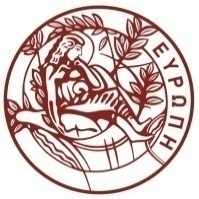 ΠΑΝΕΠΙΣΤΗΜΙΟ ΚΡΗΤΗΣΥΠΟΔ/ΝΣΗ ΟΙΚΟΝΟΜΙΚΗΣ ΔΙΑΧΕΙΡΙΣΗΣ ΤΜΗΜΑ ΠΡΟΜΗΘΕΙΩΝΚτήριο Διοίκησης Πανεπιστημιούπολη Βουτών 700 13  ΗράκλειοΤηλ. 2810 393142Fax   2810 393408Τόπος ΔιαγωνισμούΧρόνος Διενέργειας ΔιαγωνισμούΧρόνος Διενέργειας ΔιαγωνισμούΚριτήριο ΚατακύρωσηςΠροϋπολογισμός ΔαπάνηςΥποδιεύθυνση Οικονομικής Διαχείρισης του Πανεπιστημίου Κρήτης,Τμήμα Προμηθειών - κτήριο Διοίκησης Ι – Πανεπιστημιούπολη Βουτών, ΗράκλειοΗμερομηνία10/10/2017Πλέον συμφέρουσα από οικονομική άποψη προσφορά μόνο βάσει τιμής60.000,00€Υποδιεύθυνση Οικονομικής Διαχείρισης του Πανεπιστημίου Κρήτης,Τμήμα Προμηθειών - κτήριο Διοίκησης Ι – Πανεπιστημιούπολη Βουτών, ΗράκλειοΗμέρα     ΤρίτηΠλέον συμφέρουσα από οικονομική άποψη προσφορά μόνο βάσει τιμής60.000,00€Υποδιεύθυνση Οικονομικής Διαχείρισης του Πανεπιστημίου Κρήτης,Τμήμα Προμηθειών - κτήριο Διοίκησης Ι – Πανεπιστημιούπολη Βουτών, ΗράκλειοΏρα‘ Ώρα10:00Πλέον συμφέρουσα από οικονομική άποψη προσφορά μόνο βάσει τιμής60.000,00€Αναθέτουσα ΑρχήΠανεπιστήμιο ΚρήτηςΚωδικός NUTSEL431Τίτλος προμήθειαςΠροκήρυξη συνοπτικού διαγωνισμού για την προμήθεια και εγκατάσταση ηλιακών συλλεκτών για θέρμανση νερού κολυμβητικής δεξαμενής στο Αθλητικό Κέντρο της Πανεπιστημιούπολης Ηρακλείου, περιοχή ΒουτώνΠροϋπολογισμός Δαπάνης συμπεριλαμβανομένου ΦΠΑ48.387,10€+ 11612,90€ ΦΠΑ = 60.000,00€ΧρηματοδότησηΠροϋπολογισμός Δημοσίων ΕπενδύσεωνΈργο 2014ΣΕ54600012ΕΓΚΕΚΡΙΜΕΝΟ :Α∆Α: ΨΑΩΣ465ΧΙ8-Ι59Α∆ΑΜ: 17REQ001764909 2017-07-27Τόπος Υποβολής ΠροσφορώνΠανεπιστημιούπολη Βουτών, Κτήριο Διοίκησης Ι, 1ος όροφος, γραφείο 109Δικαιούμενοι συμμετοχήςΥποψήφιοι ή προσφέροντες και, σε περίπτωση ενώσεων, τα µέλη αυτών μπορούννα είναι φυσικά ή νομικά πρόσωπα εγκατεστημένα σε•κράτος-μέλος της Ένωσης•κράτος-µέλος του Ευρωπαϊκού Οικονομικού Χώρου (Ε.Ο.Χ.)•τρίτες χώρες που έχουν υπογράψει και κυρώσει τη Συμφωνία Δημοσίων Συμβάσεων•τρίτες χώρες που έχουν συνάψει διμερείς ή πολυμερείς συμφωνίες µε την Ένωση.Οι υποψήφιοι ή προσφέροντες δεν θα πρέπει να εμπίπτουν σε κατάσταση σύγκρουσης συμφερόντων όπως αυτή ορίζεται στο άρθρο 24 του Ν. 4412/2016. Για τους υποψηφίους ή προσφέροντες δε θα πρέπει να συντρέχει κανένας λόγος αποκλεισμού από αυτούς που αναφέρονται στο άρθρο 73, 74 και 75παρ.2 του Ν. 4412/2016.Τρόπος Υποβολής ΠροσφορώνΣφραγισμένες προσφορές σύμφωνα με τα οριζόμενα στο Παράρτημα Β που υποβάλλονται στο Τμήμα Προμηθειών του Πανεπιστημίου στο Ηράκλειο (Κτήριο Διοίκησης 1, 1ος όροφος, γρ. 109)Καταληκτική Ημερομηνία Υποβολής Προσφορών9/10/2017 και ώρα 14:00Ημερομηνία Διεξαγωγής Διαγωνισμού10/10/2017 και ώρα 10:00π.μ.Τόπος Διεξαγωγής ΔιαγωνισμούΤμήμα Προμηθειών του Πανεπιστημίου στο Ηράκλειο (Κτήριο Διοίκησης 1, 1ος όροφος, γρ. 108)Δημοσιότητα∆ΙΑΥΓΕΙΑΚΗΜ∆ΗΣΙστοσελίδα Πανεπιστημίου Κρήτης (www.uoc.gr)Ηλεκτρονική Εφημερίδα www.2810.grΧρόνος ισχύος προσφορώνΕκατόν είκοσι (120) ημέρεςΧρόνος πρόσβασης συμμετεχόντων στις προσφορέςΤρεις (3) εργάσιμες ημέρες από την ημερομηνία αποσφράγισης των προσφορών.Δικαιολογητικά ΣυμμετοχήςΑποδεικτικά έγγραφα νομιμοποίησης όπου απαιτούνται.ΦΕΚ ίδρυσης και τροποποιήσεις ή καταστατικό και τροποποιήσειςΕξουσιοδότηση υπογραφής του νομίμου εκπροσώπουΠαραστατικό εκπροσώπησης, αν οι οικονομικοί φορείς συμμετέχουν µε αντιπρόσωπο τους.ΤΥΠΟΠΟΙΗΜΕΝΟ ΕΝΤΥΠΟ ΥΠΕΥΘΥΝΗΣ ΔΗΛΩΣΗΣ (TEΥΔ)[άρθρου 79 παρ. 4 ν. 4412/2016 (Α 147) όπως παρατίθεται στο Παράρτημα Γ΄.Υπεύθυνη Δήλωση της παρ.4 του άρθρου 8 του ν.1599/1986 (Α΄75), όπως εκάστοτε ισχύει, συμπληρωμένη σύμφωνα µε το Παράρτημα E΄.Οι   συμμετέχοντες πρέπει να  πληρούν  όλες τις προϋποθέσεις   που αναφέρονται στην υπεύθυνη δήλωση του παραρτήματος E΄.Η ημερομηνία της υπεύθυνης δήλωσης πρέπει να είναι εντός των τελευταίων τριάντα ημερολογιακών ημερών προ της καταληκτικής ημερομηνίας υποβολής των προσφορών (δεν απαιτείται βεβαίωση του γνησίου της υπογραφής από αρμόδια διοικητική αρχή ή τα ΚΕΠ). Η ως άνω δήλωση, ανεξάρτητα από την αναγραφόμενη σε αυτήν ημερομηνία, αποκτά βεβαία χρονολογία µε την υποβολή της προσφοράς.To TEYΔ και την Υπεύθυνη Δήλωση υποβάλλουν:οι  διαχειριστές  στις  περιπτώσεις  των εταιρειών περιορισμένης ευθύνης (Ε.Π.Ε.) και των προσωπικών εταιρειών (Ο.Ε. και Ε.Ε.)ο  Πρόεδρος, ο Διευθύνων Σύμβουλος και όλα τα μέλη του Διοικητικού Συμβουλίου για τις ανώνυμες εταιρείες (Α.Ε.)ο Πρόεδρος του Διοικητικού Συμβουλίου για τους Συνεταιρισμούς.Ο νόμιμος εκπρόσωπος σε κάθε άλλη περίπτωση νομικού προσώπου.Κάθε µέλος σε περίπτωση ένωσης προμηθευτών ή κοινοπραξίαςΔεν απαιτείται βεβαίωση του γνησίου της υπογραφής από αρμόδια διοικητική αρχή ή τα ΚΕΠ. Η ως άνω δήλωση, ανεξάρτητα από την αναγραφόμενη σε αυτήν ημερομηνία, αποκτά βεβαία χρονολογία με την υποβολή της προσφοράς Την υπεύθυνη δήλωση υποβάλλει ο νόμιμος εκπρόσωπος της εταιρείας. Τεχνική ΠροσφοράΠεριλαμβάνει:Πλήρη περιγραφή των ειδών με όλα τα αιτούμενα τεχνικά χαρακτηριστικά σύμφωνα με την Αναλυτική  ΔιακήρυξηΥπεύθυνη δήλωση ότι όλα τα είδη είναι καινούργια και αμεταχείριστα.Δήλωση χώρας καταγωγής των προσφερόμενων ειδώνProspectus των προσφερομένων ειδών Δήλωση χρόνου εγγύησης καλής λειτουργίας των ειδών. Δήλωση χρόνου παράδοσης των ειδών.Δήλωση διάρκειας ύπαρξης παρακαταθήκης ανταλλακτικών.Πιστοποιητικά ποιότητας ή και αντοχών όπως αυτά αναφέρονται στην «ΤΕΧΝΙΚΗ ΠΕΡΙΓΡΑΦΗ»και συμπληρώνεται σύμφωνα με τα οριζόμενα στα Παραρτήματα Β, Γ και το υπόδειγμα του Πίνακα του Παραρτήματος Δ’.Οικονομική ΠροσφοράΠεριλαμβάνει:Τα οικονομικά στοιχεία της προσφοράς και συμπληρώνεται σύμφωνα με το Παράρτημα Γ’ και το υπόδειγμα του πίνακα του Παραρτήματος Δ’, σε χωριστό και σφραγισμένο φάκελο επί ποινή απορρίψεως.Οικονομική προσφορά η οποία είναι αόριστη και ανεπίδεκτη εκτίμησης ή τελεί υπό αίρεση, απορρίπτεται ως απαράδεκτη από την Επιτροπή του διαγωνισμού. Προσφορά που υπερβαίνει τον προϋπολογισμό ανά τμήμα, θα απορρίπτεται.Γλώσσα ΕγγράφωνΕλληνικήΚωδικοί CPV09331100-9ΤιμήΣτην τιμή συμπεριλαμβάνονται οι κρατήσεις, ο παρακρατούμενος φόρος και κάθε άλλη επιβάρυνσηΝόμισμαΕυρώ (€)Διενέργεια ΔιαγωνισμούΑποσφραγίζεται ο κυρίως φάκελος προσφοράς, ο φάκελος τωνδικαιολογητικών συμμετοχής καθώς και ο φάκελος της τεχνικής προσφοράς, εφόσον  προβλέπεται  από  την  παρούσα  διακήρυξη,  μονογράφονται από  το αρμόδιο όργανο όλα τα δικαιολογητικά   που υποβάλλονται κατά το στάδιο αυτό και η τεχνική προσφορά ανά φύλλο. Στη συνέχεια το αρμόδιο όργανο ελέγχει την πληρότητα των δικαιολογητικών συμμετοχής και αξιολογεί τις τεχνικές προσφορές σύμφωνα µε τους όρους της παρούσας διακήρυξης. Κατόπιν συντάσσει πρακτικό στο οποίο καταχωρεί όσους υπέβαλαν προσφορές, τα αποτελέσματα του ελέγχου των δικαιολογητικών συμμετοχής και της αξιολόγησης των τεχνικών προσφορών, καθώς και τους λόγους τυχόν απόρριψης συμμετεχόντων από τη συνέχεια του διαγωνισμού.Οι   φάκελοι   των   οικονομικών   προσφορών   δεν αποσφραγίζονται, αλλά μονογράφονται  από το παραπάνω όργανο και τοποθετούνται   σ’  ένα  νέο   φάκελο, ο  οποίος επίσης σφραγίζεται και υπογράφεται από το ίδιο όργανο και φυλάσσεται, προκειμένου να αποσφραγιστεί κατά την κρίση της επιτροπής, είτε ευθύς αμέσως  είτε τηνημερομηνία και ώρα που ορίζεται από το αρμόδιο όργανο µε ειδική πρόσκληση αυτών που έλαβαν μέρος στο διαγωνισμό µε σχετική ανακοίνωση που θα τους αποσταλεί.Οι φάκελοι των οικονομικών προσφορών, για όσες προσφορές δεν κρίθηκαν κατά την αξιολόγηση των τεχνικών και λοιπών στοιχείων αποδεκτές, δεν αποσφραγίζονται, αλλά επιστρέφονται μετά την ολοκλήρωση της διαδικασίας του διαγωνισμού..Στη διαδικασία αποσφράγισης των οικονομικών προσφορών η αρμόδια επιτροπή ανακοινώνει  τις τιμές σε  όλους τους συμμετέχοντες των οποίων έγιναν αποδεκτές οι προσφορές και συντάσσει το ανάλογο πρακτικό µε τα σχετικά αποτελέσματα.Η αποσφράγιση του φακέλου των δικαιολογητικών συμμετοχής, των τεχνικών προσφορών και των οικονομικών προσφορών, μπορούν να γίνουν σε μία δημόσια συνεδρίαση κατά την κρίση της επιτροπής.Μετά το πέρας του διαγωνισμού, η αρμόδια επιτροπή υποβάλλει προς το αρμόδιο διοικούν όργανο του Πανεπιστημίου Κρήτης, όλα τα σχετικά έγγραφα, τους φακέλους και τα πρακτικά διενέργειας του.Μετά την αξιολόγηση των προσφορών, και τη λήψη σχετικής απόφασης, η αναθέτουσα αρχή αποστέλλει σχετική έγγραφη ειδοποίηση στον προσφέροντα, στον οποίο πρόκειται να γίνει η κατακύρωση («προσωρινό ανάδοχο»), και τον καλεί να υποβάλει εντός προθεσμίας, δεκαπέντε (15) ημερών από την κοινοποίηση της σχετικής  ειδοποίησης σε αυτόν, τα πρωτότυπα ή αντίγραφα που εκδίδονται, σύμφωνα με τις διατάξεις του άρθρου 1 του ν. 4250/2014 (Α΄ 74) όλων των δικαιολογητικών  που περιγράφονται στην διακήρυξη, ως αποδεικτικά στοιχεία για τη μη συνδρομή των λόγων αποκλεισμού  του αρθ. 73, 74 και την παρ. 2 του αρθ. 75 του ν. 4412/2016.Αποδεικτικά στοιχεία:Για την απόδειξη της μη συνδρομής των λόγων αποκλεισμού του αρθ. 73 , 74 και 75 παρ. 2 του ν. 4412/2016 οι προσφέροντες οικονομικοί φορείς προσκομίζουν αντίστοιχα τα παρακάτω δικαιολογητικά:α) για την παράγραφο 1 του αρθ. 73 απόσπασμα του σχετικού μητρώου, όπως του ποινικού μητρώου ή, ελλείψει αυτού, ισοδύναμο έγγραφο που εκδίδεται από αρμόδια δικαστική ή διοικητική αρχή του κράτους-μέλους ή της χώρας καταγωγής ή της χώρας όπου είναι εγκατεστημένος ο οικονομικός φορέας, από το οποίο προκύπτει ότι πληρούνται αυτές οι προϋποθέσεις. Η υποχρέωση προσκόμισης του ως άνω αποσπάσματος αφορά και στα μέλη του διοικητικού, διευθυντικού ή εποπτικού οργάνου του εν λόγω οικονομικού φορέα ή στα πρόσωπα που έχουν εξουσία εκπροσώπησης, λήψης αποφάσεων ή ελέγχου σε αυτό κατά τα ειδικότερα αναφερόμενα στην ως άνω παράγραφο,β) για τις παραγράφους 2 και 4 περίπτωση β΄ του αρθ. 73 πιστοποιητικό που εκδίδεται από την αρμόδια αρχή του οικείου κράτους - μέλους ή χώρας Αν το κράτος-μέλος ή η εν λόγω χώρα δεν εκδίδει τέτοιου είδους έγγραφο ή πιστοποιητικό ή όπου το έγγραφο ή το πιστοποιητικό αυτό δεν καλύπτει όλες τις περιπτώσεις που αναφέρονται στις παραγράφους 1 και 2 και στην περίπτωση β΄ της παραγράφου 4του αρθ. 73, το έγγραφο ή το πιστοποιητικό μπορεί να αντικαθίσταται από ένορκη βεβαίωση ή, στα κράτη - μέλη ή στις χώρες όπου δεν προβλέπεται ένορκη βεβαίωση, από υπεύθυνη δήλωση του ενδιαφερομένου ενώπιον αρμόδιας δικαστικής ή διοικητικής αρχής, συμβολαιογράφου ή αρμόδιου επαγγελματικού ή εμπορικού οργανισμού του κράτους - μέλους ή της χώρας καταγωγής ή της χώρας όπου είναι εγκατεστημένος ο οικονομικός φορέας.Οι αρμόδιες δημόσιες αρχές παρέχουν, όπου κρίνεται αναγκαίο, επίσημη δήλωση στην οποία αναφέρεται ότι δεν εκδίδονται τα έγγραφα ή τα πιστοποιητικά της παρούσας παραγράφου ή ότι τα έγγραφα αυτά δεν καλύπτουν όλες τις περιπτώσεις που αναφέρονται στις παραγράφους 1 και 2 και στην περίπτωση β΄ της παραγράφου 4του αρθ. 73.Για τις λοιπές περιπτώσεις της παραγράφου 4του αρθ. 73  υπεύθυνη δήλωση του προσφέροντος οικονομικού φορέα ενώπιον αρμόδιας δικαστικής ή διοικητικής αρχής, συμβολαιογράφου ή αρμόδιου επαγγελματικού ή εμπορικού οργανισμού του κράτους - μέλους ή της χώρας καταγωγής ή της χώρας εγκατάστασής του ότι δεν συντρέχουν στο πρόσωπό του οι οριζόμενοι στην παράγραφο λόγοι αποκλεισμού.γ) για το αρθρ. 74  υπεύθυνη δήλωση του προσφέροντος οικονομικού φορέα ενώπιον αρμόδιας δικαστικής ή διοικητικής αρχής, συμβολαιογράφου ή αρμόδιου επαγγελματικού ή εμπορικού οργανισμού του κράτους - μέλους ή της χώρας καταγωγής ή της χώρας εγκατάστασής του ότι δεν έχει εκδοθεί σε βάρος του απόφαση αποκλεισμού, σύμφωνα με το άρθρο 74 του ν. 4412/2016.δ)Για την απόδειξη της απαίτησης του άρθρου 75 παρ. 2 του  ν. 4412/2016 (απόδειξη καταλληλόλητας για την άσκηση επαγγελματικής δραστηριότητας) προσκομίζουν πιστοποιητικό/βεβαίωση του οικείου επαγγελματικού ή εμπορικού μητρώου του κράτους εγκατάστασης. Οι οικονομικοί φορείς που είναι εγκατεστημένοι σε κράτος μέλος της Ευρωπαϊκής Ένωσης προσκομίζουν πιστοποιητικό/βεβαίωση του αντίστοιχου επαγγελματικού ή εμπορικού μητρώου του Παραρτήματος XI του Προσαρτήματος Α΄ του ν. 4412/2016, με το οποίο πιστοποιείται αφενός η εγγραφή τους σε αυτό και αφετέρου το ειδικό επάγγελμά τους. Στην περίπτωση που χώρα δεν τηρεί τέτοιο μητρώο, το έγγραφο ή το πιστοποιητικό μπορεί να αντικαθίσταται από ένορκη βεβαίωση ή, στα κράτη - μέλη ή στις χώρες όπου δεν προβλέπεται ένορκη βεβαίωση, από υπεύθυνη δήλωση του ενδιαφερομένου ενώπιον αρμόδιας δικαστικής ή διοικητικής αρχής, συμβολαιογράφου ή αρμόδιου επαγγελματικού ή εμπορικού οργανισμού της χώρας καταγωγής ή της χώρας όπου είναι εγκατεστημένος ο οικονομικός φορέας ότι δεν τηρείται τέτοιο μητρώο και ότι ασκεί τη δραστηριότητα που απαιτείται για την εκτέλεση του αντικειμένου της υπό ανάθεση σύμβασης.Οι εγκατεστημένοι στην Ελλάδα οικονομικοί φορείς προσκομίζουν βεβαίωση εγγραφής στο Βιοτεχνικό ή Εμπορικό ή Βιομηχανικό Επιμελητήριο ή στο Μητρώο Κατασκευαστών Αμυντικού Υλικού Οι ενώσεις οικονομικών φορέων που υποβάλλουν κοινή προσφορά, υποβάλλουν τα παραπάνω, κατά περίπτωση δικαιολογητικά, για κάθε οικονομικό φορέα που συμμετέχει στην ένωση, σύμφωνα με τα ειδικότερα προβλεπόμενα στο άρθρο 19 παρ. 2 του ν. 4412/2016.Μετά την παραλαβή των ως άνω δικαιολογητικών γίνεται η αποσφράγιση του σχετικού φακέλου και ο έλεγχος των ως άνω δικαιολογητικών. Εάν  διαπιστωθεί ότι δεν έχουν προσκομισθεί δικαιολογητικά ή υπάρχουν ελλείψεις σε αυτά που υποβλήθηκαν, παρέχεται προθεσμία στον προσωρινό ανάδοχο να τα προσκομίσει ή να τα συμπληρώσει εντός πέντε (5) ημερών από την κοινοποίηση σχετικής έγγραφης ειδοποίησης, Η αναθέτουσα αρχή μπορεί αιτιολογημένα να παρατείνει την ως άνω προθεσμία κατ’ ανώτατο όριο για δεκαπέντε (15) επιπλέον ημέρες. Όσοι υπέβαλαν παραδεκτές προσφορές λαμβάνουν γνώση των παραπάνω δικαιολογητικών που κατατέθηκαν.Ο προσωρινός ανάδοχος κηρύσσεται έκπτωτος, καταπίπτει υπέρ της αναθέτουσας αρχής η εγγύηση συμμετοχής του και η κατακύρωση γίνεται στον προσφέροντα που υπέβαλε την αμέσως επόμενη πλέον συμφέρουσα από οικονομική άποψη προσφορά, τηρουμένης της ανωτέρω διαδικασίας, εάν:i)  κατά τον έλεγχο των παραπάνω δικαιολογητικών διαπιστωθεί ότι τα στοιχεία που δηλώθηκαν με το Τ.Ε.Υ.Δ., είναι ψευδή ή ανακριβή, ή ii)  δεν υποβληθούν στο προκαθορισμένο χρονικό διάστημα τα απαιτούμενα πρωτότυπα ή αντίγραφα των παραπάνω δικαιολογητικών ή iii) από τα δικαιολογητικά που προσκομίσθηκαν νομίμως και εμπροθέσμως, δεν αποδεικνύονται οι όροι και οι προϋποθέσεις συμμετοχής Σε περίπτωση έγκαιρης και προσήκουσας ενημέρωσης της αναθέτουσας αρχής για μεταβολές στις προϋποθέσεις τις οποίες ο προσωρινός ανάδοχος είχε δηλώσει με το Τ.Ε.Υ.Δ., ότι πληροί, οι οποίες επήλθαν ή για τις οποίες έλαβε γνώση μετά την δήλωση και μέχρι την ημέρα της έγγραφης ειδοποίησης για την προσκόμιση των δικαιολογητικών κατακύρωσης (οψιγενείς μεταβολές), δεν καταπίπτει υπέρ της αναθέτουσας αρχής η εγγύηση συμμετοχής του. Αν κανένας από τους προσφέροντες δεν υποβάλλει αληθή ή ακριβή δήλωση ή δεν προσκομίσει ένα ή περισσότερα από τα απαιτούμενα δικαιολογητικά ή δεν αποδείξει ότι πληροί τα κριτήρια ποιοτικής επιλογής σύμφωνα με την παρούσα διακήρυξη, η διαδικασία ματαιώνεται. Η διαδικασία ελέγχου των παραπάνω δικαιολογητικών ολοκληρώνεται με τη σύνταξη πρακτικού από την Επιτροπή του Διαγωνισμού και τη διαβίβαση του φακέλου στο αποφαινόμενο όργανο της αναθέτουσας αρχής για τη λήψη απόφασης είτε για την κατακύρωση της σύμβασης είτε για τη ματαίωση της διαδικασίας είτε για την κήρυξη του προσωρινού αναδόχου ως εκπτώτου. Τα αποτελέσματα του ελέγχου των παραπάνω δικαιολογητικών και της εισήγησης της Επιτροπής επικυρώνονται με την απόφαση κατακύρωσης.Η αναθέτουσα αρχή μπορεί επίσης, σε οποιοδήποτε χρονικό σημείο της διαδικασίας, να ζητεί από τους προσφέροντες να υποβάλλουν και περαιτέρω δικαιολογητικά, πέραν αυτών που ορίζονται στην παράγραφο «ΔΙΚΑΙΟΛΟΓΗΤΙΚΑ ΣΥΜΜΕΤΟΧΗΣ» όταν αυτό απαιτείται για την ορθή διεξαγωγή της διαδικασίας Το ως άνω πρακτικό επικυρώνεται με απόφαση της αναθέτουσας αρχής (απόφαση κατακύρωσης). Η υποβολή μόνο μιας προσφοράς δεν αποτελεί κώλυμα για τη συνέχιση της διαδικασίας και την ανάθεση της σύμβασης.ΠροσφοράΟι προσφορές πρέπει να δοθούν για το σύνολο των ζητουμένων ειδών του διαγωνισμού  Δεν μπορούν να υποβληθούν προσφορές για μέρος των ειδών του διαγωνισμού. Οι προσφορές συμπληρώνονται βάσει των οριζομένων στα Παραρτήματα της παρούσης Διακήρυξης.Κριτήριο ΚατακύρωσηςΗ  πλέον συμφέρουσα από οικονομική άποψη προσφορά μόνο βάσει τιμής.Κατάρτιση σύμβασης – Γενικοί όροι σύμβασηςΗ αναθέτουσα αρχή κοινοποιεί αμέσως την απόφαση κατακύρωσης, μαζί με αντίγραφο όλων των πρακτικών της διαδικασίας ελέγχου και αξιολόγησης των προσφορών σε κάθε προσφέροντα με κάθε πρόσφορο τρόπο, όπως με τηλεομοιοτυπία, ηλεκτρονικό ταχυδρομείο κ.λπ., επί αποδείξει. Εφόσον παρέλθει άπρακτη η προθεσμία άσκησης ενστάσεων (κατά τα οριζόμενα στο αρ. 127 του ν. 4412/2016) η αναθέτουσα αρχή προσκαλεί τον ανάδοχο να προσέλθει για την υπογραφή του συμφωνητικού εντός είκοσι (20) ημερών από την κοινοποίηση σχετικής έγγραφης ειδικής πρόσκλησης. Πριν ή κατά την υπογραφή του συμφωνητικού ο ανάδοχος υποχρεούται να προσκομίσει Εγγυητική Επιστολή καλής εκτέλεσης κατά τα οριζόμενα στο Άρθρο 72 του Ν. 4412 /16, ποσού ίσου με το 5 % της συμβατικής αξίας προ ΦΠΑ.Αν περάσει η προθεσμία των ανωτέρω είκοσι (20) ημερών χωρίς ο Ανάδοχος να έχει παρουσιαστεί για να υπογράψει τη Σύμβαση, κηρύσσεται έκπτωτος και η κατακύρωση γίνεται στον προσφέροντα που υπέβαλε την αμέσως επόμενη πλέον συμφέρουσα από οικονομική άποψη (βάσει τιμής) προσφορά. Αν κανένας από τους προσφέροντες δεν προσέλθει για την υπογραφή της σύμβασης, η διαδικασία ανάθεσης ματαιώνεται, σύμφωνα με την περίπτωση δ’ της παρ. 2 του άρθρου 106 του Ν. 4412/2016. Η Σύμβαση δύναται να τροποποιηθεί υπό τους όρους του άρθρου 132 του Ν. 4412/2016 και ύστερα από γνωμοδότηση του αρμοδίου οργάνου. Στη σύμβαση που θα υπογραφεί με τον ανάδοχο θα περιληφθεί ειδική ρήτρα βάσει της οποίας ο ανάδοχος ή οι νόμιμοι εκπρόσωποί του δεσμεύονται ότι θα τηρούν τις υποχρεώσεις στους τομείς του περιβαλλοντικού, κοινωνικοασφαλιστικού και εργατικού δικαίου που έχουν θεσπιστεί με το δίκαιο της Ένωσης, το εθνικό δίκαιο, συλλογικές συμβάσεις ή διεθνείς διατάξεις περιβαλλοντικού, κοινωνικοασφαλιστικού και εργατικού δικαίου οι οποίες απαριθμούνται στο Παράρτημα Χ του Προσαρτήματος Α του Ν. 4412/2016. Η αναθέτουσα αρχή μπορεί, υπό τις προϋποθέσεις που ορίζουν οι κείμενες διατάξεις να καταγγείλει τη σύμβαση κατά τη διάρκεια της εκτέλεσης της υπό τους όρους του άρθρου 133 του Ν. 4412/2016. Χρόνος & Τόπος παράδοσης των ειδώνΤα είδη θα παραδοθούν και εγκατασταθούν σε χώρους που θα υποδειχθούν από την Υπηρεσία του Π.Κ, με ευθύνη και έξοδα του αναδόχου το αργότερο σε 40 ημέρες μετά την υπογραφή της σύμβασης (ελάχιστη απαραίτητη προϋπόθεση), ή σε βελτιωμένο χρόνο που θα καθορίζεται στην προσφορά και στη σύμβαση.Τρόπος ΠληρωμήςΗ πληρωμή θα γίνει μετά την παράδοση και εγκατάσταση των ειδών και τη βεβαίωση της αρμόδιας επιτροπής ότι παραλήφθηκαν και λειτουργούν καλώς, με τακτικό χρηματικό ένταλμα που θα εκδοθεί με βάση το τιμολόγιο του αναδόχου και θα θεωρηθεί από την αρμόδια υπηρεσία του Ελεγκτικού Συνεδρίου..Η Υπηρεσία διατηρεί το δικαίωμα να ζητήσει από τους συμμετέχοντες στοιχεία απαραίτητα για την τεκμηρίωση των προσφερόμενων τιμών, οι δε προμηθευτές υποχρεούνται να παρέχουν αυτά. Τα έξοδα αλληλογραφίας, προμήθεια Τράπεζας κ.λ.π. βαρύνουν τον ανάδοχο και δεν λαμβάνονται υπόψη κατά τον υπολογισμό της αξίας των βάσεων δεδομένων. ΚρατήσειςΤον Ανάδοχο βαρύνουν οι υπέρ τρίτων κρατήσεις, ως και κάθε άλλη επιβάρυνση, σύμφωνα με την κείμενη νομοθεσία, μη συμπεριλαμβανομένου Φ.Π.Α., για την παράδοση του υλικού στον τόπο και με τον τρόπο που προβλέπεται στα έγγραφα της σύμβασης. Ιδίως βαρύνεται με τις ακόλουθες κρατήσεις: α) Κράτηση 0,06% η οποία υπολογίζεται επί της αξίας κάθε πληρωμής προ φόρων και κρατήσεων της αρχικής, καθώς και κάθε συμπληρωματικής σύμβασης Υπέρ της Ενιαίας Ανεξάρτητης Αρχής Δημοσίων Συμβάσεων επιβάλλεται (άρθρο 4 Ν.4013/2011 όπως ισχύει)β) Κράτηση ύψους 0,06% υπέρ της ΑΕΠΠ, η οποία υπολογίζεται επί της αξίας, εκτός ΦΠΑ, της αρχικής, καθώς και κάθε συμπληρωματικής σύμβασης. Το ποσό αυτό παρακρατείται σε κάθε πληρωμή από την αναθέτουσα αρχή στο όνομα και για λογαριασμό της ΑΕΠΠ σύμφωνα με την παρ. 3 του άρθρου 350 του ν. 4412/2016Οι υπέρ τρίτων κρατήσεις υπόκεινται στο εκάστοτε ισχύον αναλογικό τέλος χαρτοσήμου 3% και στην επ’ αυτού εισφορά υπέρ ΟΓΑ 20%.Με κάθε πληρωμή θα γίνεται η προβλεπόμενη από την κείμενη νομοθεσία παρακράτηση φόρου εισοδήματος επί του καθαρού ποσού.1.ΠΙΝΑΚΑΣ ΑΝΑΛΥΣΗΣ ΤΕΧΝΙΚΗΣ ΠΡΟΣΦΟΡΑΣ1.ΠΙΝΑΚΑΣ ΑΝΑΛΥΣΗΣ ΤΕΧΝΙΚΗΣ ΠΡΟΣΦΟΡΑΣ1.ΠΙΝΑΚΑΣ ΑΝΑΛΥΣΗΣ ΤΕΧΝΙΚΗΣ ΠΡΟΣΦΟΡΑΣΔΙΑΓΩΝΙΖΟΜΕΝΟΣ: ……………………………………………..ΔΙΑΓΩΝΙΖΟΜΕΝΟΣ: ……………………………………………..ΔΙΑΓΩΝΙΖΟΜΕΝΟΣ: ……………………………………………..Α/ΑΠΡΟΪΟΝ/ΥΠΗΡΕΣΙΑΚΑΤΑΣΚΕΥΑΣΤΗΣΚΑΤΑΣΚΕΥΑΣΤΗΣΚΩΔΙΚΟΣ
ΚΑΤΑΣΚΕΥΑΣΤΗΠΟΣΟΤΗΤΑΠΟΣΟΤΗΤΑΗΜΕΡΟΜΗΝΙΑ:  ……………….ΗΜΕΡΟΜΗΝΙΑ:  ……………….ΗΜΕΡΟΜΗΝΙΑ:  ……………….ΥΠΟΓΡΑΦΗ: ΥΠΟΓΡΑΦΗ: ΥΠΟΓΡΑΦΗ: 2.ΠΙΝΑΚΑΣ ΑΝΑΛΥΣΗΣ ΟΙΚΟΝΟΜΙΚΗΣ ΠΡΟΣΦΟΡΑΣ2.ΠΙΝΑΚΑΣ ΑΝΑΛΥΣΗΣ ΟΙΚΟΝΟΜΙΚΗΣ ΠΡΟΣΦΟΡΑΣ2.ΠΙΝΑΚΑΣ ΑΝΑΛΥΣΗΣ ΟΙΚΟΝΟΜΙΚΗΣ ΠΡΟΣΦΟΡΑΣ2.ΠΙΝΑΚΑΣ ΑΝΑΛΥΣΗΣ ΟΙΚΟΝΟΜΙΚΗΣ ΠΡΟΣΦΟΡΑΣ2.ΠΙΝΑΚΑΣ ΑΝΑΛΥΣΗΣ ΟΙΚΟΝΟΜΙΚΗΣ ΠΡΟΣΦΟΡΑΣ2.ΠΙΝΑΚΑΣ ΑΝΑΛΥΣΗΣ ΟΙΚΟΝΟΜΙΚΗΣ ΠΡΟΣΦΟΡΑΣ2.ΠΙΝΑΚΑΣ ΑΝΑΛΥΣΗΣ ΟΙΚΟΝΟΜΙΚΗΣ ΠΡΟΣΦΟΡΑΣ2.ΠΙΝΑΚΑΣ ΑΝΑΛΥΣΗΣ ΟΙΚΟΝΟΜΙΚΗΣ ΠΡΟΣΦΟΡΑΣ2.ΠΙΝΑΚΑΣ ΑΝΑΛΥΣΗΣ ΟΙΚΟΝΟΜΙΚΗΣ ΠΡΟΣΦΟΡΑΣ2.ΠΙΝΑΚΑΣ ΑΝΑΛΥΣΗΣ ΟΙΚΟΝΟΜΙΚΗΣ ΠΡΟΣΦΟΡΑΣΔΙΑΓΩΝΙΖΟΜΕΝΟΣ: ……………………………………………..ΔΙΑΓΩΝΙΖΟΜΕΝΟΣ: ……………………………………………..ΔΙΑΓΩΝΙΖΟΜΕΝΟΣ: ……………………………………………..ΔΙΑΓΩΝΙΖΟΜΕΝΟΣ: ……………………………………………..ΔΙΑΓΩΝΙΖΟΜΕΝΟΣ: ……………………………………………..Α/ΑΠΡΟΪΟΝ/ΥΠΗΡΕΣΙΑΠΡΟΪΟΝ/ΥΠΗΡΕΣΙΑΚΑΤΑΣΚΕΥΑΣΤΗΣΚΩΔΙΚΟΣ
ΚΑΤΑΣΚΕΥΑΣΤΗΚΟΣΤΟΣ 
ΜΟΝΑΔΑΣΠΟΣΟΤΗΤΑΚΟΣΤΟΣΚΟΣΤΟΣ Συνολική καθαρή αξία : Συνολική καθαρή αξία : Συνολική καθαρή αξία : Συνολική καθαρή αξία : Συνολική καθαρή αξία : Συνολική καθαρή αξία : Συνολική καθαρή αξία :ΦΠΑ:  ΦΠΑ:  ΦΠΑ:  ΦΠΑ:  ΦΠΑ:  ΦΠΑ:  ΦΠΑ:  Σύνολο :  Σύνολο :  Σύνολο :  Σύνολο :  Σύνολο :  Σύνολο :  Σύνολο :  ΗΜΕΡΟΜΗΝΙΑ:  ……………….ΗΜΕΡΟΜΗΝΙΑ:  ……………….ΗΜΕΡΟΜΗΝΙΑ:  ……………….ΗΜΕΡΟΜΗΝΙΑ:  ……………….ΥΠΟΓΡΑΦΗ: ΥΠΟΓΡΑΦΗ: ΥΠΟΓΡΑΦΗ: ΥΠΟΓΡΑΦΗ: ΠΡΟΣ(1):ΠΑΝΕΠΙΣΤΗΜΙΟ ΚΡΗΤΗΣΠΑΝΕΠΙΣΤΗΜΙΟ ΚΡΗΤΗΣΠΑΝΕΠΙΣΤΗΜΙΟ ΚΡΗΤΗΣΠΑΝΕΠΙΣΤΗΜΙΟ ΚΡΗΤΗΣΠΑΝΕΠΙΣΤΗΜΙΟ ΚΡΗΤΗΣΠΑΝΕΠΙΣΤΗΜΙΟ ΚΡΗΤΗΣΠΑΝΕΠΙΣΤΗΜΙΟ ΚΡΗΤΗΣΠΑΝΕΠΙΣΤΗΜΙΟ ΚΡΗΤΗΣΠΑΝΕΠΙΣΤΗΜΙΟ ΚΡΗΤΗΣΠΑΝΕΠΙΣΤΗΜΙΟ ΚΡΗΤΗΣΠΑΝΕΠΙΣΤΗΜΙΟ ΚΡΗΤΗΣΠΑΝΕΠΙΣΤΗΜΙΟ ΚΡΗΤΗΣΠΑΝΕΠΙΣΤΗΜΙΟ ΚΡΗΤΗΣΠΑΝΕΠΙΣΤΗΜΙΟ ΚΡΗΤΗΣΠΑΝΕΠΙΣΤΗΜΙΟ ΚΡΗΤΗΣΟ – Η Όνομα:Επώνυμο:Επώνυμο:Επώνυμο:Όνομα και Επώνυμο Πατέρα: Όνομα και Επώνυμο Πατέρα: Όνομα και Επώνυμο Πατέρα: Όνομα και Επώνυμο Πατέρα: Όνομα και Επώνυμο Μητέρας:Όνομα και Επώνυμο Μητέρας:Όνομα και Επώνυμο Μητέρας:Όνομα και Επώνυμο Μητέρας:Ημερομηνία γέννησης(2): Ημερομηνία γέννησης(2): Ημερομηνία γέννησης(2): Ημερομηνία γέννησης(2): Τόπος Γέννησης:Τόπος Γέννησης:Τόπος Γέννησης:Τόπος Γέννησης:Αριθμός Δελτίου Ταυτότητας:Αριθμός Δελτίου Ταυτότητας:Αριθμός Δελτίου Ταυτότητας:Αριθμός Δελτίου Ταυτότητας:Τηλ:Τηλ:Τόπος Κατοικίας:Τόπος Κατοικίας:Οδός:Αριθ:ΤΚ:Αρ. Τηλεομοιοτύπου (Fax):Αρ. Τηλεομοιοτύπου (Fax):Αρ. Τηλεομοιοτύπου (Fax):Δ/νση Ηλεκτρ. Ταχυδρομείου(Εmail):Δ/νση Ηλεκτρ. Ταχυδρομείου(Εmail):Με ατομική μου ευθύνη και γνωρίζοντας τις κυρώσεις (3), που προβλέπονται από τις διατάξεις της παρ. 6 του άρθρου 22 του Ν. 1599/1986, δηλώνω ότι:Με ατομική μου ευθύνη και γνωρίζοντας τις κυρώσεις (3), που προβλέπονται από τις διατάξεις της παρ. 6 του άρθρου 22 του Ν. 1599/1986, δηλώνω ότι:Με ατομική μου ευθύνη και γνωρίζοντας τις κυρώσεις (3), που προβλέπονται από τις διατάξεις της παρ. 6 του άρθρου 22 του Ν. 1599/1986, δηλώνω ότι:Με ατομική μου ευθύνη και γνωρίζοντας τις κυρώσεις (3), που προβλέπονται από τις διατάξεις της παρ. 6 του άρθρου 22 του Ν. 1599/1986, δηλώνω ότι:Με ατομική μου ευθύνη και γνωρίζοντας τις κυρώσεις (3), που προβλέπονται από τις διατάξεις της παρ. 6 του άρθρου 22 του Ν. 1599/1986, δηλώνω ότι:Με ατομική μου ευθύνη και γνωρίζοντας τις κυρώσεις (3), που προβλέπονται από τις διατάξεις της παρ. 6 του άρθρου 22 του Ν. 1599/1986, δηλώνω ότι:Με ατομική μου ευθύνη και γνωρίζοντας τις κυρώσεις (3), που προβλέπονται από τις διατάξεις της παρ. 6 του άρθρου 22 του Ν. 1599/1986, δηλώνω ότι:Με ατομική μου ευθύνη και γνωρίζοντας τις κυρώσεις (3), που προβλέπονται από τις διατάξεις της παρ. 6 του άρθρου 22 του Ν. 1599/1986, δηλώνω ότι:Με ατομική μου ευθύνη και γνωρίζοντας τις κυρώσεις (3), που προβλέπονται από τις διατάξεις της παρ. 6 του άρθρου 22 του Ν. 1599/1986, δηλώνω ότι:Με ατομική μου ευθύνη και γνωρίζοντας τις κυρώσεις (3), που προβλέπονται από τις διατάξεις της παρ. 6 του άρθρου 22 του Ν. 1599/1986, δηλώνω ότι:Με ατομική μου ευθύνη και γνωρίζοντας τις κυρώσεις (3), που προβλέπονται από τις διατάξεις της παρ. 6 του άρθρου 22 του Ν. 1599/1986, δηλώνω ότι:Με ατομική μου ευθύνη και γνωρίζοντας τις κυρώσεις (3), που προβλέπονται από τις διατάξεις της παρ. 6 του άρθρου 22 του Ν. 1599/1986, δηλώνω ότι:Με ατομική μου ευθύνη και γνωρίζοντας τις κυρώσεις (3), που προβλέπονται από τις διατάξεις της παρ. 6 του άρθρου 22 του Ν. 1599/1986, δηλώνω ότι:1.	η προσφορά συντάχθηκε σύμφωνα με τους όρους της  διακήρυξης της οποίας έλαβα γνώση στο σύνολο τους,2.	αποδέχομαι ανεπιφύλακτα και με ποινή αποκλεισμού όλους τους όρους της σχετικής  διακήρυξης, 3.	θα διατηρήσω εμπιστευτικά και θα χρησιμοποιήσω μόνο για τους σκοπούς του διαγωνισμού τα στοιχεία και τις πληροφορίες των υπόλοιπων προσφορών που τυχόν θα τεθούν υπόψη μου και αποτελούν κατά δήλωση τους εμπορικό ή επιχειρηματικό απόρρητο4.       Όλα τα είδη που προσφέρω είναι καινούργια και αμεταχείριστα1.	η προσφορά συντάχθηκε σύμφωνα με τους όρους της  διακήρυξης της οποίας έλαβα γνώση στο σύνολο τους,2.	αποδέχομαι ανεπιφύλακτα και με ποινή αποκλεισμού όλους τους όρους της σχετικής  διακήρυξης, 3.	θα διατηρήσω εμπιστευτικά και θα χρησιμοποιήσω μόνο για τους σκοπούς του διαγωνισμού τα στοιχεία και τις πληροφορίες των υπόλοιπων προσφορών που τυχόν θα τεθούν υπόψη μου και αποτελούν κατά δήλωση τους εμπορικό ή επιχειρηματικό απόρρητο4.       Όλα τα είδη που προσφέρω είναι καινούργια και αμεταχείριστα1.	η προσφορά συντάχθηκε σύμφωνα με τους όρους της  διακήρυξης της οποίας έλαβα γνώση στο σύνολο τους,2.	αποδέχομαι ανεπιφύλακτα και με ποινή αποκλεισμού όλους τους όρους της σχετικής  διακήρυξης, 3.	θα διατηρήσω εμπιστευτικά και θα χρησιμοποιήσω μόνο για τους σκοπούς του διαγωνισμού τα στοιχεία και τις πληροφορίες των υπόλοιπων προσφορών που τυχόν θα τεθούν υπόψη μου και αποτελούν κατά δήλωση τους εμπορικό ή επιχειρηματικό απόρρητο4.       Όλα τα είδη που προσφέρω είναι καινούργια και αμεταχείριστα1.	η προσφορά συντάχθηκε σύμφωνα με τους όρους της  διακήρυξης της οποίας έλαβα γνώση στο σύνολο τους,2.	αποδέχομαι ανεπιφύλακτα και με ποινή αποκλεισμού όλους τους όρους της σχετικής  διακήρυξης, 3.	θα διατηρήσω εμπιστευτικά και θα χρησιμοποιήσω μόνο για τους σκοπούς του διαγωνισμού τα στοιχεία και τις πληροφορίες των υπόλοιπων προσφορών που τυχόν θα τεθούν υπόψη μου και αποτελούν κατά δήλωση τους εμπορικό ή επιχειρηματικό απόρρητο4.       Όλα τα είδη που προσφέρω είναι καινούργια και αμεταχείριστα1.	η προσφορά συντάχθηκε σύμφωνα με τους όρους της  διακήρυξης της οποίας έλαβα γνώση στο σύνολο τους,2.	αποδέχομαι ανεπιφύλακτα και με ποινή αποκλεισμού όλους τους όρους της σχετικής  διακήρυξης, 3.	θα διατηρήσω εμπιστευτικά και θα χρησιμοποιήσω μόνο για τους σκοπούς του διαγωνισμού τα στοιχεία και τις πληροφορίες των υπόλοιπων προσφορών που τυχόν θα τεθούν υπόψη μου και αποτελούν κατά δήλωση τους εμπορικό ή επιχειρηματικό απόρρητο4.       Όλα τα είδη που προσφέρω είναι καινούργια και αμεταχείριστα1.	η προσφορά συντάχθηκε σύμφωνα με τους όρους της  διακήρυξης της οποίας έλαβα γνώση στο σύνολο τους,2.	αποδέχομαι ανεπιφύλακτα και με ποινή αποκλεισμού όλους τους όρους της σχετικής  διακήρυξης, 3.	θα διατηρήσω εμπιστευτικά και θα χρησιμοποιήσω μόνο για τους σκοπούς του διαγωνισμού τα στοιχεία και τις πληροφορίες των υπόλοιπων προσφορών που τυχόν θα τεθούν υπόψη μου και αποτελούν κατά δήλωση τους εμπορικό ή επιχειρηματικό απόρρητο4.       Όλα τα είδη που προσφέρω είναι καινούργια και αμεταχείριστα1.	η προσφορά συντάχθηκε σύμφωνα με τους όρους της  διακήρυξης της οποίας έλαβα γνώση στο σύνολο τους,2.	αποδέχομαι ανεπιφύλακτα και με ποινή αποκλεισμού όλους τους όρους της σχετικής  διακήρυξης, 3.	θα διατηρήσω εμπιστευτικά και θα χρησιμοποιήσω μόνο για τους σκοπούς του διαγωνισμού τα στοιχεία και τις πληροφορίες των υπόλοιπων προσφορών που τυχόν θα τεθούν υπόψη μου και αποτελούν κατά δήλωση τους εμπορικό ή επιχειρηματικό απόρρητο4.       Όλα τα είδη που προσφέρω είναι καινούργια και αμεταχείριστα1.	η προσφορά συντάχθηκε σύμφωνα με τους όρους της  διακήρυξης της οποίας έλαβα γνώση στο σύνολο τους,2.	αποδέχομαι ανεπιφύλακτα και με ποινή αποκλεισμού όλους τους όρους της σχετικής  διακήρυξης, 3.	θα διατηρήσω εμπιστευτικά και θα χρησιμοποιήσω μόνο για τους σκοπούς του διαγωνισμού τα στοιχεία και τις πληροφορίες των υπόλοιπων προσφορών που τυχόν θα τεθούν υπόψη μου και αποτελούν κατά δήλωση τους εμπορικό ή επιχειρηματικό απόρρητο4.       Όλα τα είδη που προσφέρω είναι καινούργια και αμεταχείριστα1.	η προσφορά συντάχθηκε σύμφωνα με τους όρους της  διακήρυξης της οποίας έλαβα γνώση στο σύνολο τους,2.	αποδέχομαι ανεπιφύλακτα και με ποινή αποκλεισμού όλους τους όρους της σχετικής  διακήρυξης, 3.	θα διατηρήσω εμπιστευτικά και θα χρησιμοποιήσω μόνο για τους σκοπούς του διαγωνισμού τα στοιχεία και τις πληροφορίες των υπόλοιπων προσφορών που τυχόν θα τεθούν υπόψη μου και αποτελούν κατά δήλωση τους εμπορικό ή επιχειρηματικό απόρρητο4.       Όλα τα είδη που προσφέρω είναι καινούργια και αμεταχείριστα1.	η προσφορά συντάχθηκε σύμφωνα με τους όρους της  διακήρυξης της οποίας έλαβα γνώση στο σύνολο τους,2.	αποδέχομαι ανεπιφύλακτα και με ποινή αποκλεισμού όλους τους όρους της σχετικής  διακήρυξης, 3.	θα διατηρήσω εμπιστευτικά και θα χρησιμοποιήσω μόνο για τους σκοπούς του διαγωνισμού τα στοιχεία και τις πληροφορίες των υπόλοιπων προσφορών που τυχόν θα τεθούν υπόψη μου και αποτελούν κατά δήλωση τους εμπορικό ή επιχειρηματικό απόρρητο4.       Όλα τα είδη που προσφέρω είναι καινούργια και αμεταχείριστα1.	η προσφορά συντάχθηκε σύμφωνα με τους όρους της  διακήρυξης της οποίας έλαβα γνώση στο σύνολο τους,2.	αποδέχομαι ανεπιφύλακτα και με ποινή αποκλεισμού όλους τους όρους της σχετικής  διακήρυξης, 3.	θα διατηρήσω εμπιστευτικά και θα χρησιμοποιήσω μόνο για τους σκοπούς του διαγωνισμού τα στοιχεία και τις πληροφορίες των υπόλοιπων προσφορών που τυχόν θα τεθούν υπόψη μου και αποτελούν κατά δήλωση τους εμπορικό ή επιχειρηματικό απόρρητο4.       Όλα τα είδη που προσφέρω είναι καινούργια και αμεταχείριστα1.	η προσφορά συντάχθηκε σύμφωνα με τους όρους της  διακήρυξης της οποίας έλαβα γνώση στο σύνολο τους,2.	αποδέχομαι ανεπιφύλακτα και με ποινή αποκλεισμού όλους τους όρους της σχετικής  διακήρυξης, 3.	θα διατηρήσω εμπιστευτικά και θα χρησιμοποιήσω μόνο για τους σκοπούς του διαγωνισμού τα στοιχεία και τις πληροφορίες των υπόλοιπων προσφορών που τυχόν θα τεθούν υπόψη μου και αποτελούν κατά δήλωση τους εμπορικό ή επιχειρηματικό απόρρητο4.       Όλα τα είδη που προσφέρω είναι καινούργια και αμεταχείριστα1.	η προσφορά συντάχθηκε σύμφωνα με τους όρους της  διακήρυξης της οποίας έλαβα γνώση στο σύνολο τους,2.	αποδέχομαι ανεπιφύλακτα και με ποινή αποκλεισμού όλους τους όρους της σχετικής  διακήρυξης, 3.	θα διατηρήσω εμπιστευτικά και θα χρησιμοποιήσω μόνο για τους σκοπούς του διαγωνισμού τα στοιχεία και τις πληροφορίες των υπόλοιπων προσφορών που τυχόν θα τεθούν υπόψη μου και αποτελούν κατά δήλωση τους εμπορικό ή επιχειρηματικό απόρρητο4.       Όλα τα είδη που προσφέρω είναι καινούργια και αμεταχείρισταΑ: Ονομασία, διεύθυνση και στοιχεία επικοινωνίας της αναθέτουσας αρχής (αα)/ αναθέτοντα φορέα (αφ)- Ονομασία: ΠΑΝΕΠΙΣΤΗΜΙΟ ΚΡΗΤΗΣ- Κωδικός  Αναθέτουσας Αρχής / Αναθέτοντα Φορέα ΚΗΜΔΗΣ : [.......]- Ταχυδρομική διεύθυνση / Πόλη / Ταχ. Κωδικός: ΒΟΥΤΕΣ ΗΡΑΚΛΕΙΟΥ ΚΡΗΤΗΣ- Αρμόδιος για πληροφορίες: κα. Μαριού- Τηλέφωνο: 2810393142- Ηλ. ταχυδρομείο: mariou@admin.uoc.gr- Διεύθυνση στο Διαδίκτυο (διεύθυνση δικτυακού τόπου) (εάν υπάρχει): [……]Β: Πληροφορίες σχετικά με τη διαδικασία σύναψης σύμβασης- Τίτλος ή σύντομη περιγραφή της δημόσιας σύμβασης (συμπεριλαμβανομένου του σχετικού CPV): [……]- Κωδικός στο ΚΗΜΔΗΣ: [……]- Η σύμβαση αναφέρεται σε έργα, προμήθειες, ή υπηρεσίες : Προμήθειες- Εφόσον υφίστανται, ένδειξη ύπαρξης σχετικών τμημάτων : [……]- Αριθμός αναφοράς που αποδίδεται στον φάκελο από την αναθέτουσα αρχή (εάν υπάρχει): [……]Στοιχεία αναγνώρισης:Απάντηση:Πλήρης Επωνυμία:[   ]Αριθμός φορολογικού μητρώου (ΑΦΜ):Εάν δεν υπάρχει ΑΦΜ στη χώρα εγκατάστασης του οικονομικού φορέα, αναφέρετε άλλον εθνικό αριθμό ταυτοποίησης, εφόσον απαιτείται και υπάρχει [   ]Ταχυδρομική διεύθυνση:[……]Αρμόδιος ή αρμόδιοι:Τηλέφωνο:Ηλ. ταχυδρομείο:Διεύθυνση στο Διαδίκτυο (διεύθυνση δικτυακού τόπου) (εάν υπάρχει):[……][……][……][……]Γενικές πληροφορίες:Απάντηση:Ο οικονομικός φορέας είναι πολύ μικρή, μικρή ή μεσαία επιχείρηση;Μόνο σε περίπτωση προμήθειας κατ᾽ αποκλειστικότητα, του άρθρου 20:ο οικονομικός φορέας είναι προστατευόμενο εργαστήριο, «κοινωνική επιχείρηση» ή προβλέπει την εκτέλεση συμβάσεων στο πλαίσιο προγραμμάτων προστατευόμενης απασχόλησης;Εάν ναι, ποιο είναι το αντίστοιχο ποσοστό των εργαζομένων με αναπηρία ή μειονεκτούντων εργαζομένων;Εφόσον απαιτείται, προσδιορίστε σε ποια κατηγορία ή κατηγορίες εργαζομένων με αναπηρία ή μειονεκτούντων εργαζομένων ανήκουν οι απασχολούμενοι.[] Ναι [] Όχι[...............][…...............][….]Κατά περίπτωση, ο οικονομικός φορέας είναι εγγεγραμμένος σε επίσημο κατάλογο/Μητρώο εγκεκριμένων οικονομικών φορέων ή διαθέτει ισοδύναμο πιστοποιητικό (π.χ. βάσει εθνικού συστήματος (προ)επιλογής);[] Ναι [] Όχι [] Άνευ αντικειμένουΕάν ναι:Απαντήστε στα υπόλοιπα τμήματα της παρούσας ενότητας, στην ενότητα Β και, όπου απαιτείται, στην ενότητα Γ του παρόντος μέρους, συμπληρώστε το μέρος V κατά περίπτωση, και σε κάθε περίπτωση συμπληρώστε και υπογράψτε το μέρος VI. α) Αναφέρετε την ονομασία του καταλόγου ή του πιστοποιητικού και τον σχετικό αριθμό εγγραφής ή πιστοποίησης, κατά περίπτωση:β) Εάν το πιστοποιητικό εγγραφής ή η πιστοποίηση διατίθεται ηλεκτρονικά, αναφέρετε:γ) Αναφέρετε τα δικαιολογητικά στα οποία βασίζεται η εγγραφή ή η πιστοποίηση και, κατά περίπτωση, την κατάταξη στον επίσημο κατάλογο:δ) Η εγγραφή ή η πιστοποίηση καλύπτει όλα τα απαιτούμενα κριτήρια επιλογής;Εάν όχι:Επιπροσθέτως, συμπληρώστε τις πληροφορίες που λείπουν στο μέρος IV, ενότητες Α, Β, Γ, ή Δ κατά περίπτωσηΜΟΝΟ εφόσον αυτό απαιτείται στη σχετική διακήρυξη ή στα έγγραφα της σύμβασης:ε) Ο οικονομικός φορέας θα είναι σε θέση να προσκομίσει βεβαίωση πληρωμής εισφορών κοινωνικής ασφάλισης και φόρων ή να παράσχει πληροφορίες που θα δίνουν τη δυνατότητα στην αναθέτουσα αρχή ή στον αναθέτοντα φορέα να τη λάβει απευθείας μέσω πρόσβασης σε εθνική βάση δεδομένων σε οποιοδήποτε κράτος μέλος αυτή διατίθεται δωρεάν;Εάν η σχετική τεκμηρίωση διατίθεται ηλεκτρονικά, αναφέρετε: α) [……]β) (διαδικτυακή διεύθυνση, αρχή ή φορέας έκδοσης, επακριβή στοιχεία αναφοράς των εγγράφων):[……][……][……][……]γ) [……]δ) [] Ναι [] Όχιε) [] Ναι [] Όχι(διαδικτυακή διεύθυνση, αρχή ή φορέας έκδοσης, επακριβή στοιχεία αναφοράς των εγγράφων):[……][……][……][……]Τρόπος συμμετοχής:Απάντηση:Ο οικονομικός φορέας συμμετέχει στη διαδικασία σύναψης δημόσιας σύμβασης από κοινού με άλλους;[] Ναι [] ΌχιΕάν ναι, μεριμνήστε για την υποβολή χωριστού εντύπου ΤΕΥΔ από τους άλλους εμπλεκόμενους οικονομικούς φορείς.Εάν ναι, μεριμνήστε για την υποβολή χωριστού εντύπου ΤΕΥΔ από τους άλλους εμπλεκόμενους οικονομικούς φορείς.Εάν ναι:α) Αναφέρετε τον ρόλο του οικονομικού φορέα στην ένωση ή κοινοπραξία   (επικεφαλής, υπεύθυνος για συγκεκριμένα καθήκοντα …):β) Προσδιορίστε τους άλλους οικονομικούς φορείς που συμμετέχουν από κοινού στη διαδικασία σύναψης δημόσιας σύμβασης:γ) Κατά περίπτωση, επωνυμία της συμμετέχουσας ένωσης ή κοινοπραξίας.α) [……]β) [……]γ) [……]ΤμήματαΑπάντηση:Κατά περίπτωση, αναφορά του τμήματος  ή των τμημάτων για τα οποία ο οικονομικός φορέας επιθυμεί να υποβάλει προσφορά.[   ]Εκπροσώπηση, εάν υπάρχει:Απάντηση:Ονοματεπώνυμοσυνοδευόμενο από την ημερομηνία και τον τόπο γέννησης εφόσον απαιτείται:[……][……]Θέση/Ενεργών υπό την ιδιότητα[……]Ταχυδρομική διεύθυνση:[……]Τηλέφωνο:[……]Ηλ. ταχυδρομείο:[……]Εάν χρειάζεται, δώστε λεπτομερή στοιχεία σχετικά με την εκπροσώπηση (τις μορφές της, την έκταση, τον σκοπό …):[……]Στήριξη:Απάντηση:Ο οικονομικός φορέας στηρίζεται στις ικανότητες άλλων οικονομικών φορέων προκειμένου να ανταποκριθεί στα κριτήρια επιλογής που καθορίζονται στο μέρος IV και στα (τυχόν) κριτήρια και κανόνες που καθορίζονται στο μέρος V κατωτέρω; []Ναι []ΌχιΥπεργολαβική ανάθεση :Απάντηση:Ο οικονομικός φορέας προτίθεται να αναθέσει οποιοδήποτε μέρος της σύμβασης σε τρίτους υπό μορφή υπεργολαβίας;[]Ναι []ΌχιΕάν ναι παραθέστε κατάλογο των προτεινόμενων υπεργολάβων και το ποσοστό της σύμβασης που θα αναλάβουν: […]Λόγοι που σχετίζονται με ποινικές καταδίκες:Απάντηση:Υπάρχει τελεσίδικη καταδικαστική απόφαση εις βάρος του οικονομικού φορέα ή οποιουδήποτε προσώπου το οποίο είναι μέλος του διοικητικού, διευθυντικού ή εποπτικού του οργάνου ή έχει εξουσία εκπροσώπησης, λήψης αποφάσεων ή ελέγχου σε αυτό για έναν από τους λόγους που παρατίθενται ανωτέρω (σημεία 1-6), ή καταδικαστική απόφαση η οποία έχει εκδοθεί πριν από πέντε έτη κατά το μέγιστο ή στην οποία έχει οριστεί απευθείας περίοδος αποκλεισμού που εξακολουθεί να ισχύει; [] Ναι [] ΌχιΕάν η σχετική τεκμηρίωση διατίθεται ηλεκτρονικά, αναφέρετε: (διαδικτυακή διεύθυνση, αρχή ή φορέας έκδοσης, επακριβή στοιχεία αναφοράς των εγγράφων):[……][……][……][……]Εάν ναι, αναφέρετε:α) Ημερομηνία της καταδικαστικής απόφασης προσδιορίζοντας ποιο από τα σημεία 1 έως 6 αφορά και τον λόγο ή τους λόγους της καταδίκης,β) Προσδιορίστε ποιος έχει καταδικαστεί [ ]·γ) Εάν ορίζεται απευθείας στην καταδικαστική απόφαση:α) Ημερομηνία:[   ], σημείο-(-α): [   ], λόγος(-οι):[   ]β) [……]γ) Διάρκεια της περιόδου αποκλεισμού [……] και σχετικό(-ά) σημείο(-α) [   ]Εάν η σχετική τεκμηρίωση διατίθεται ηλεκτρονικά, αναφέρετε: (διαδικτυακή διεύθυνση, αρχή ή φορέας έκδοσης, επακριβή στοιχεία αναφοράς των εγγράφων):[……][……][……][……]Σε περίπτωση καταδικαστικής απόφασης, ο οικονομικός φορέας έχει λάβει μέτρα που να αποδεικνύουν την αξιοπιστία του παρά την ύπαρξη σχετικού λόγου αποκλεισμού («αυτοκάθαρση»);[] Ναι [] Όχι Εάν ναι, περιγράψτε τα μέτρα που λήφθηκαν:[……]Πληρωμή φόρων ή εισφορών κοινωνικής ασφάλισης:Απάντηση:1) Ο οικονομικός φορέας έχει εκπληρώσει όλες τις υποχρεώσεις του όσον αφορά την πληρωμή φόρων ή εισφορών κοινωνικής ασφάλισης, στην Ελλάδα και στη χώρα στην οποία είναι τυχόν εγκατεστημένος ;[] Ναι [] Όχι [] Ναι [] Όχι Εάν όχι αναφέρετε: α) Χώρα ή κράτος μέλος για το οποίο πρόκειται:β) Ποιο είναι το σχετικό ποσό;γ)Πως διαπιστώθηκε η αθέτηση των υποχρεώσεων;1) Μέσω δικαστικής ή διοικητικής απόφασης;- Η εν λόγω απόφαση είναι τελεσίδικη και δεσμευτική;- Αναφέρατε την ημερομηνία καταδίκης ή έκδοσης απόφασης- Σε περίπτωση καταδικαστικής απόφασης, εφόσον ορίζεται απευθείας σε αυτήν, τη διάρκεια της περιόδου αποκλεισμού:2) Με άλλα μέσα; Διευκρινήστε:δ) Ο οικονομικός φορέας έχει εκπληρώσει τις υποχρεώσεις του είτε καταβάλλοντας τους φόρους ή τις εισφορές κοινωνικής ασφάλισης που οφείλει συμπεριλαμβανόμενων  κατά περίπτωση, των δεδουλευμένων τόκων ή των προστίμων, είτε υπαγόμενος σε δεσμευτικό διακανονισμό για την καταβολή τους ;Εάν η σχετική τεκμηρίωση όσον αφορά την καταβολή των φόρων ή εισφορών κοινωνικής ασφάλισης διατίθεται ηλεκτρονικά, αναφέρετε:(διαδικτυακή διεύθυνση, αρχή ή φορέας έκδοσης, επακριβή στοιχεία αναφοράς των εγγράφων):[……][……][……](διαδικτυακή διεύθυνση, αρχή ή φορέας έκδοσης, επακριβή στοιχεία αναφοράς των εγγράφων):[……][……][……]Πληροφορίες σχετικά με πιθανή αφερεγγυότητα, σύγκρουση συμφερόντων ή επαγγελματικό παράπτωμαΑπάντηση:Ο οικονομικός φορέας έχει, εν γνώσει του, αθετήσει τις υποχρεώσεις του στους τομείς του περιβαλλοντικού, κοινωνικού και εργατικού δικαίου;[] Ναι [] ΌχιΟ οικονομικός φορέας έχει, εν γνώσει του, αθετήσει τις υποχρεώσεις του στους τομείς του περιβαλλοντικού, κοινωνικού και εργατικού δικαίου;Εάν ναι, ο οικονομικός φορέας έχει λάβει μέτρα που να αποδεικνύουν την αξιοπιστία του παρά την ύπαρξη αυτού του λόγου αποκλεισμού («αυτοκάθαρση»);[] Ναι [] ΌχιΕάν το έχει πράξει, περιγράψτε τα μέτρα που λήφθηκαν: […….............]Βρίσκεται ο οικονομικός φορέας σε οποιαδήποτε από τις ακόλουθες καταστάσεις :α) πτώχευση, ή β) διαδικασία εξυγίανσης, ήγ) ειδική εκκαθάριση, ήδ) αναγκαστική διαχείριση από εκκαθαριστή ή από το δικαστήριο, ήε) έχει υπαχθεί σε διαδικασία πτωχευτικού συμβιβασμού, ή στ) αναστολή επιχειρηματικών δραστηριοτήτων, ή ζ) σε οποιαδήποτε ανάλογη κατάσταση προκύπτουσα από παρόμοια διαδικασία προβλεπόμενη σε εθνικές διατάξεις νόμουΕάν ναι:- Παραθέστε λεπτομερή στοιχεία:- Διευκρινίστε τους λόγους για τους οποίους ωστόσο ο οικονομικός φορέας, θα δύναται να εκτελέσει τη σύμβαση, λαμβανόμενης υπόψη της εφαρμοστέας εθνικής νομοθεσίας και των μέτρων σχετικά με τη συνέχε συνέχιση της επιχειρηματικής του λειτουργίας υπό αυτές αυτές τις περιστάσειςΕάν η σχετική τεκμηρίωση διατίθεται ηλεκτρονικά, αναφέρετε:[] Ναι [] Όχι-[.......................]-[.......................](διαδικτυακή διεύθυνση, αρχή ή φορέας έκδοσης, επακριβή στοιχεία αναφοράς των εγγράφων): [……][……][……]Έχει διαπράξει ο οικονομικός φορέας σοβαρό επαγγελματικό παράπτωμα;Εάν ναι, να αναφερθούν λεπτομερείς πληροφορίες:[] Ναι [] Όχι[.......................]Έχει διαπράξει ο οικονομικός φορέας σοβαρό επαγγελματικό παράπτωμα;Εάν ναι, να αναφερθούν λεπτομερείς πληροφορίες:Εάν ναι, έχει λάβει ο οικονομικός φορέας μέτρα αυτοκάθαρσης; [] Ναι [] ΌχιΕάν το έχει πράξει, περιγράψτε τα μέτρα που λήφθηκαν: [..........……]Έχει συνάψει ο οικονομικός φορέας συμφωνίες με άλλους οικονομικούς φορείς με σκοπό τη στρέβλωση του ανταγωνισμού;Εάν ναι, να αναφερθούν λεπτομερείς πληροφορίες:[] Ναι [] Όχι[…...........]Έχει συνάψει ο οικονομικός φορέας συμφωνίες με άλλους οικονομικούς φορείς με σκοπό τη στρέβλωση του ανταγωνισμού;Εάν ναι, να αναφερθούν λεπτομερείς πληροφορίες:Εάν ναι, έχει λάβει ο οικονομικός φορέας μέτρα αυτοκάθαρσης; [] Ναι [] ΌχιΕάν το έχει πράξει, περιγράψτε τα μέτρα που λήφθηκαν:[……]Γνωρίζει ο οικονομικός φορέας την ύπαρξη τυχόν σύγκρουσης συμφερόντων, λόγω της συμμετοχής του στη διαδικασία ανάθεσης της σύμβασης;Εάν ναι, να αναφερθούν λεπτομερείς πληροφορίες:[] Ναι [] Όχι[.........…]Έχει παράσχει ο οικονομικός φορέας ή επιχείρηση συνδεδεμένη με αυτόν συμβουλές στην αναθέτουσα αρχή ή στον αναθέτοντα φορέα ή έχει με άλλο τρόπο αναμειχθεί στην προετοιμασία της διαδικασίας σύναψης της σύμβασης;Εάν ναι, να αναφερθούν λεπτομερείς πληροφορίες:[] Ναι [] Όχι[...................…]Έχει επιδείξει ο οικονομικός φορέας σοβαρή ή επαναλαμβανόμενη πλημμέλεια κατά την εκτέλεση ουσιώδους απαίτησης στο πλαίσιο προηγούμενης δημόσιας σύμβασης, προηγούμενης σύμβασης με αναθέτοντα φορέα ή προηγούμενης σύμβασης παραχώρησης που είχε ως αποτέλεσμα την πρόωρη καταγγελία της προηγούμενης σύμβασης , αποζημιώσεις ή άλλες παρόμοιες κυρώσεις; Εάν ναι, να αναφερθούν λεπτομερείς πληροφορίες:[] Ναι [] Όχι[….................]Έχει επιδείξει ο οικονομικός φορέας σοβαρή ή επαναλαμβανόμενη πλημμέλεια κατά την εκτέλεση ουσιώδους απαίτησης στο πλαίσιο προηγούμενης δημόσιας σύμβασης, προηγούμενης σύμβασης με αναθέτοντα φορέα ή προηγούμενης σύμβασης παραχώρησης που είχε ως αποτέλεσμα την πρόωρη καταγγελία της προηγούμενης σύμβασης , αποζημιώσεις ή άλλες παρόμοιες κυρώσεις; Εάν ναι, να αναφερθούν λεπτομερείς πληροφορίες:Εάν ναι, έχει λάβει ο οικονομικός φορέας μέτρα αυτοκάθαρσης; [] Ναι [] ΌχιΕάν το έχει πράξει, περιγράψτε τα μέτρα που λήφθηκαν:[……]Μπορεί ο οικονομικός φορέας να επιβεβαιώσει ότι:α) δεν έχει κριθεί ένοχος σοβαρών ψευδών δηλώσεων κατά την παροχή των πληροφοριών που απαιτούνται για την εξακρίβωση της απουσίας των λόγων αποκλεισμού ή την πλήρωση των κριτηρίων επιλογής,β) δεν έχει αποκρύψει τις πληροφορίες αυτές,γ) ήταν σε θέση να υποβάλλει χωρίς καθυστέρηση τα δικαιολογητικά που απαιτούνται από την αναθέτουσα αρχή/αναθέτοντα φορέα δ) δεν έχει επιχειρήσει να επηρεάσει με αθέμιτο τρόπο τη διαδικασία λήψης αποφάσεων της αναθέτουσας αρχής ή του αναθέτοντα φορέα, να αποκτήσει εμπιστευτικές πληροφορίες που ενδέχεται να του αποφέρουν αθέμιτο πλεονέκτημα στη διαδικασία ανάθεσης ή να παράσχει εξ αμελείας παραπλανητικές πληροφορίες που ενδέχεται να επηρεάσουν ουσιωδώς τις αποφάσεις που αφορούν τον αποκλεισμό, την επιλογή ή την ανάθεση; [] Ναι [] ΌχιΕκπλήρωση όλων των απαιτούμενων κριτηρίων επιλογήςΑπάντησηΠληροί όλα τα απαιτούμενα κριτήρια επιλογής;[] Ναι [] ΌχιΚαταλληλότηταΑπάντηση1) Ο οικονομικός φορέας είναι εγγεγραμμένος στα σχετικά επαγγελματικά ή εμπορικά μητρώα που τηρούνται στην Ελλάδα ή στο κράτος μέλος εγκατάστασής; του:Εάν η σχετική τεκμηρίωση διατίθεται ηλεκτρονικά, αναφέρετε:[…](διαδικτυακή διεύθυνση, αρχή ή φορέας έκδοσης, επακριβή στοιχεία αναφοράς των εγγράφων): [……][……][……]2) Για δημόσιες συμβάσεις προμηθειών:Μπορεί ο οικονομικός φορέας να προσκομίσει τα απαιτούμενα πιστοποιητικά που έχουν εκδοθεί από επίσημα ινστιτούτα ελέγχου ποιότητας ή υπηρεσίες αναγνωρισμένων ικανοτήτων, (όπως αυτά αναφέρονται στην «ΤΕΧΝΙΚΗ ΠΕΡΙΓΡΑΦΗ»)  με τα οποία βεβαιώνεται η καταλληλότητα των προϊόντων, επαληθευόμενη με παραπομπές στις τεχνικές προδιαγραφές ή σε πρότυπα, και τα οποία ορίζονται στη σχετική διακήρυξη ή στην πρόσκληση ή στα έγγραφα της σύμβασης που αναφέρονται στη διακήρυξη;Εάν όχι, εξηγήστε τους λόγους και αναφέρετε ποια άλλα αποδεικτικά μέσα μπορούν να προσκομιστούν:Εάν η σχετική τεκμηρίωση διατίθεται ηλεκτρονικά, αναφέρετε:[] Ναι [] Όχι[….............................................](διαδικτυακή διεύθυνση, αρχή ή φορέας έκδοσης, επακριβή στοιχεία αναφοράς των εγγράφων): [……][……][……]